ФЕДЕРАЛЬНОЕ УЧЕБНО-МЕТОДИЧЕСКОЕ ОБЪЕДИНЕНИЕ В СИСТЕМЕ ВЫСШЕГО ОБРАЗОВАНИЯ ПО УГСН
19.00.00. «Промышленная экология и биотехнологии»Примерная основная образовательная программаНаправление подготовки19.04.03 «Продукты питания животного происхождения»_______________________________________________________Уровень высшего образования  магистратура_______________________________________________________Зарегистрировано в государственном реестре примерных основных образовательных программ под номером ________2020 годСОДЕРЖАНИЕРаздел 1. ОБЩИЕ ПОЛОЖЕНИЯ	1.1. Назначение примерной основной образовательной программы	1.2. Нормативные документы	1.3. Перечень сокращений	Раздел 2. ХАРАКТЕРИСТИКА ПРОФЕССИОНАЛЬНОЙ ДЕЯТЕЛЬНОСТИ ВЫПУСКНИКОВ 	2.1. Общее описание профессиональной деятельности выпускников	2.2. Перечень профессиональных стандартов, соотнесенных с ФГОС	2.3. Перечень основных задач профессиональной деятельности выпускников 	Раздел 3. ОБЩАЯ ХАРАКТЕРИСТИКА ОБРАЗОВАТЕЛЬНЫХ ПРОГРАММ, РЕАЛИЗУЕМЫХ В РАМКАХ НАПРАВЛЕНИЯ ПОДГОТОВКИ 
(СПЕЦИАЛЬНОСТИ) 	3.1. Направленности (профили) образовательных программ в рамках направления подготовки (специальности)	3.2. Квалификация, присваиваемая выпускникам образовательных программ	3.3. Объем программы	3.4. Формы обучения	3.5. Срок получения образования	Раздел 4. ПЛАНИРУЕМЫЕ РЕЗУЛЬТАТЫ ОСВОЕНИЯ ОБРАЗОВАТЕЛЬНОЙ ПРОГРАММЫ	4.1. Требования к планируемым результатам освоения образовательной программы, обеспечиваемым дисциплинами (модулями) и практиками обязательной части	4.1.1. Универсальные компетенции выпускников и индикаторы их достижения	4.1.2. Общепрофессиональные компетенции выпускников и индикаторы 
их достижения	4.1.3. Обязательные профессиональные компетенции выпускников и индикаторы 
их достижения	4.2. Рекомендуемые профессиональные компетенции выпускников и индикаторы 
их достижения	Раздел 5. ПРИМЕРНАЯ СТРУКТУРА И СОДЕРЖАНИЕ ОСНОВНОЙ ПРОФЕССИОНАЛЬНОЙ ОБРАЗОВАТЕЛЬНОЙ ПРОГРАММЫ	5.1. Рекомендуемый объем обязательной части образовательной программы	5.2. Рекомендуемые типы практики	5.3. Примерный учебный план и примерный календарный учебный график	5.4. Примерные рабочие программы дисциплин (модулей) и практик	5.5. Рекомендации по разработке фондов оценочных средств для промежуточной аттестации по дисциплине (модулю) или практике	5.6. Рекомендации по разработке программы государственной итоговой аттестации	Раздел 6. ПРИМЕРНЫЕ УСЛОВИЯ ОСУЩЕСТВЛЕНИЯ ОБРАЗОВАТЕЛЬНОЙ ДЕЯТЕЛЬНОСТИ ПО ОСНОВНОЙ ПРОФЕССИОНАЛЬНОЙ ОБРАЗОВАТЕЛЬНОЙ ПРОГРАММЕ	СПИСОК РАЗРАБОТЧИКОВ ПРИМЕРНОЙ ОСНОВНОЙ ОБРАЗОВАТЕЛЬНОЙ ПРОГРАММЫ	Приложение 1	Приложение 2	Раздел 1. ОБЩИЕ ПОЛОЖЕНИЯ1.1. Назначение примерной основной образовательной программыПримерная основная образовательная программа реализуется по направлению подготовки 19.04.03 Продукты питания животного происхождения представляет собой систему документов, разработанную и утвержденную с учетом требований рынка труда на основе ФГОС ВО 3++, а также с учетом требований ПС. 1.2. Нормативные документы– Федеральный закон от 29 декабря 2012 года № 273-ФЗ «Об образовании в Российской Федерации»;– Порядок разработки примерных основных образовательных программ, проведения их экспертизы и ведения реестра примерных основных образовательных программ, утвержденный приказом Минобрнауки России от 28 мая 2014 года № 594; – Федеральный государственный образовательный стандарт по направлению подготовки (специальности) 19.04.03 Продукты питания животного происхождения и уровню высшего образования магистратура, утвержденный приказом Минобрнауки России от «11» августа 2020 г.       № 937  (далее – ФГОС ВО);– Порядок организации и осуществления образовательной деятельности по образовательным программам высшего образования – программам бакалавриата, программам магистратуры, программам специалитета, утвержденный приказом Минобрнауки России от 15 апреля 2017 года №301 (далее – Порядок организации образовательной деятельности);– Порядок проведения государственной итоговой аттестации по образовательным программам высшего образования – программам бакалавриата, программам специалитета и программам магистратуры, утвержденный приказом Минобрнауки России от 29 июня 2015 г. № 636;– Положение о практике обучающихся, осваивающих основные профессиональные образовательные программы высшего образования, утвержденное приказом Минобрнауки России от 27 ноября 2015 г. № 1383.1.3. Перечень сокращенийРаздел 2. ХАРАКТЕРИСТИКА ПРОФЕССИОНАЛЬНОЙ ДЕЯТЕЛЬНОСТИ ВЫПУСКНИКОВ 2.1. Общее описание профессиональной деятельности выпускниковОбласти профессиональной деятельности и (или) сферы профессиональной деятельности, в которых выпускники, освоившие программу магистратуры, могут осуществлять профессиональную деятельность: – 01 Образование и наука (в сфере научных исследований технологий продуктов животного происхождения различного назначения, а также в сфере реализации образовательных программ профессионального обучения, среднего профессионального образования, дополнительного профессионального образования); – 15 Рыбоводство и рыболовство (в сфере производства продукции из водных биологических ресурсов);– 22 Пищевая промышленность, включая производство напитков и табака (в сфере производства продукции из мясного и молочного сырья). Выпускники могут осуществлять профессиональную деятельность в других областях и (или) сферах профессиональной деятельности при условии соответствия уровня их образования и полученных компетенций требованиям к квалификации работника.Выпускники могут осуществлять профессиональную деятельность в других областях и (или) сферах профессиональной деятельности при условии соответствия уровня их образования и полученных компетенций требованиям к квалификации работника.Типы задач профессиональной деятельности выпускников: – научно-исследовательский; – производственно-технологический;– организационно-управленческий; – проектный; – педагогический.Перечень основных объектов (или областей знания) профессиональной деятельности выпускников: – знание законодательной базы пищевой промышленности; – организацию и ведение технологических процессов, организацию и анализ полученных данных по входному контролю качества сырья и вспомогательных материалов;– организацию производственного контроля полуфабрикатов; – управление качеством готовой продукции с применением методов математического моделирования и оптимизации химического состава, пищевой и биологической ценности готовых продуктов; – разработку технических заданий на проектирование и изготовление нестандартного оборудования и средств технологического оснащения предприятий, разработку технической документации и технических регламентов; – организацию контроля качества продукции в соответствии с требованиями санитарных, ветеринарных норм и правил; – организацию контроля за соблюдением экологической чистоты производственных процессов; – разработку новых видов продукции и технологий в соответствии с государственной политикой Российской Федерации в области здорового питания населения на основе научных исследований; – участие в подготовке проектно-технологической документации с учетом международного опыта; – организацию и проведение научно-исследовательских работ в области сырья и продуктов животного происхождения и анализ результатов исследования; – знание основ педагогической деятельности.Объектами профессиональной деятельности выпускников, освоивших программу, являются: – сырье, полуфабрикаты и продукты животного происхождения; –водные биологические ресурсы, мясное сырье, молочное сырье, продукты переработки (вторичные) и отходы, пищевые ингредиенты и добавки; – технологическое оборудование; – приборы; – нормативная, проектно-технологическая документация, санитарные, ветеринарные и строительные нормы и правила; – международные стандарты; – методы и средства испытаний и контроля качества сырья, полуфабрикатов и готовых продуктов; – простые инструменты качества;– системы качества; – базы данных технологического, технического характера; – данные мониторинга экологической и биологической безопасности продовольствия и окружающей среды.2.2. Перечень профессиональных стандартов, соотнесенных с ФГОС ВОПеречень профессиональных стандартов (при наличии), соотнесенных с ФГОС ВО, приведен в Приложении 1. Перечень обобщённых трудовых функций и трудовых функций, имеющих отношение к профессиональной деятельности выпускника программ магистратуры по направлению подготовки (специальности) 19.04.03 Продукты питания животного происхождения, представлен в Приложении 2.2.3. Перечень основных задач профессиональной деятельности выпускников Таблица 2.1Раздел 3. ОБЩАЯ ХАРАКТЕРИСТИКА ОБРАЗОВАТЕЛЬНЫХ ПРОГРАММ, РЕАЛИЗУЕМЫХ В РАМКАХ НАПРАВЛЕНИЯ ПОДГОТОВКИ (СПЕЦИАЛЬНОСТИ)3.1. Направленности (профили) образовательных программ в рамках направления подготовки (специальности)При разработке программы магистратуры Организация устанавливает направленность (профиль) программы магистратуры в рамках направления подготовки путем ориентации ее на : область (области) профессиональной деятельности и сферу (сферы) профессиональной деятельности выпускников; тип (типы) задач профессиональной деятельности выпускников; при необходимости – на объект (объекты) профессиональной деятельности выпускников или область (области) знания.Направленности (профили) образовательных программ в рамках направления подготовки (специальности):– Технология продуктов питания из водных биологических ресурсов;– Технология мясных продуктов;– Технология молочных продуктов.Образовательная организация вправе не конкретизировать направленность (профиль) образовательной программы и разработать образовательную программу на направление подготовки «Продукты питания животного происхождения» (программа общего профиля).3.2. Квалификация, присваиваемая выпускникам образовательных программКвалификация, присваиваемая выпускникам образовательных программ – магистр.3.3. Объем программыОбъем программы: 120 зачетных единиц (далее – з.е.). 3.4. Формы обученияФормы обучения: – очная форма обучения, – очно-заочная или заочная форма, –обучение по индивидуальному учебному плану инвалидов и лиц с ОВЗ.При реализации программы магистратуры Организация вправе применять электронное обучение, дистанционные образовательные технологии.Электронное обучение, дистанционный образовательные технологии, применяемые при обучении инвалидов и лиц с ОВЗ, должны предусматривать возможность приема-передачи информации в доступных для них формах.3.5. Срок получения образования– в очной форме обучения, включая каникулы, предоставляемые после прохождения государственной итоговой аттестации, составляет 2 года;– в очно-заочной или заочной формах обучения увеличивается не менее чем на 3 месяца и не более чем на 6месяцев по сравнению со сроком получения образования в очной форме обучения;– при обучении по индивидуальному учебному плану инвалидов и лиц с ОВЗ может быть увеличен по их заявлению не более чем на 6 месяцев по сравнению со сроком получения образования для соответствующей формы обучения.Раздел 4. ПЛАНИРУЕМЫЕ РЕЗУЛЬТАТЫ ОСВОЕНИЯ ОБРАЗОВАТЕЛЬНОЙ ПРОГРАММЫ4.1. Требования к планируемым результатам освоения образовательной программы, обеспечиваемым дисциплинами (модулями) и практиками обязательной части4.1.1. Универсальные компетенции выпускников и индикаторы их достиженияТаблица 4.14.1.2. Общепрофессиональные компетенции выпускников и индикаторы их достиженияТаблица 4.24.1.3. Обязательные профессиональные компетенции выпускников и индикаторы их достижения Таблица 4.34.2. Рекомендуемые профессиональные компетенции выпускников и индикаторы их достиженияТаблица 4.4Раздел 5. ПРИМЕРНАЯ СТРУКТУРА И СОДЕРЖАНИЕ ОСНОВНОЙ ПРОФЕССИОНАЛЬНОЙ ОБРАЗОВАТЕЛЬНОЙ ПРОГРАММЫ5.1. Рекомендуемый объем обязательной части образовательной программыОПОП включает обязательную часть и часть, формируемую участниками образовательных отношений (вариативную).Объем обязательной части, без учета объема государственной итоговой аттестации, должен составлять не менее 40 процентов общего объема программы магистратуры. 	Таблица 5.1Структура и объем программы магистратуры5.2. Рекомендуемые типы практикиВ программе магистратуры в рамках производственной практики устанавливаются следующие типы практик:а) учебная практика:– технологическая практика;– проектно- технологическая практика;– педагогическая практика;а) производственная практика:– технологическая практика;– проектно- технологическая практика;– педагогическая практика;– научно-исследовательская работа;ПООП может устанавливать рекомендуемые типы практики в дополнении к указанным.Практики могут быть реализованы в дискретной форме по периодам проведения практик.ПООП устанавливает в качестве обязательных следующие типы практик: – – производственная практика (преддипломная).Организация:– в дополнение к перечисленным в п. 5.2 обязательным типам практик, выбирает один или несколько типов производственной практики из вышеуказанного перечня;– может установить дополнительный тип (типы) производственной практики;– устанавливает объемы производственной практики каждого типа.5.3. Примерный учебный план и примерный календарный учебный графикФорма примерного учебного плана представлена в таблице 5.2.Форма примерного календарного учебного графика представлена в таблице 5.3.Таблица 5.2Примерный учебный план_________________________19.04.03 Продукты питания животного происхождения________________________(код и наименование направления подготовки (специальности )	магистратура	(уровень высшего образования)* – количество недель определяет разработчик ПООП.** – часть, формируемая участниками образовательных отношений.Таблица 5.3Примерный календарный учебный график__________________________19.04.03 Продукты питания животного происхождения__________________________(код и наименование направления подготовки (специальности)	магистратура	(уровень высшего образования)** – при необходимости строки удаляются или добавляются.5.4. Примерные рабочие программы дисциплин (модулей) и практикТаблица 5.4Примерные рабочие программы дисциплин (модулей) и практик5.5. Рекомендации по разработке фондов оценочных средств для промежуточной аттестацииФонды оценочных средств формируются в соответствии с локальным нормативным актом организации. В соответствии с требованиями ФГОС ВО должны быть разработаны фонды оценочных средств для проведения текущего контроля успеваемости и промежуточной аттестации. В оценочные фонды рекомендуется включать: контрольные вопросы и типовые задания для практических занятий, лабораторных и контрольных работ, зачетов и экзаменов; банки тестовых заданий и компьютерные тестирующие программы; примерную тематику курсовых проектов/работ, рефератов и т.п., а также иные формы контроля, позволяющие оценить степень сформированности компетенций обучающихся.При разработке оценочных средств учитываются многообразные связи между знаниями, умениями, трудовыми действиями, приобретаемыми в рамках отдельныхдисциплин (модулей), практик. 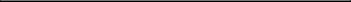 При проектировании оценочных средств ориентируются на оценку способностей обучающихся к творческой деятельности, готовности вести поиск решения новых задач, связанных с недостаточностью конкретных специальных знаний и отсутствием общепринятых алгоритмов профессионального поведения.Помимо индивидуальных оценок рекомендуется использовать групповые оценки и взаимооценки: рецензирование обучающимися работ друг друга, оппонирование рефератов, проектов, отчетов по практике. Важным элементом оценивания является экспертная оценка качества подготовки со стороны работодателей.Для оценки степени сформированности компетенций обучающихся как по отдельным дисциплинам, так и модулям в целом, возможно привлечение преподавателей смежных дисциплин.Для оценки качества освоения образовательных программ осуществляется текущий контроль успеваемости и промежуточная аттестация обучающихся.Текущий контроль успеваемости обеспечивает оценивание хода освоения дисциплин (модулей) и прохождения практик, промежуточная аттестация обучающихся (далее - промежуточная аттестация) - оценивание промежуточных и окончательных результатов обучения по дисциплинам (модулям) и прохождения практик (в том числе результатов курсового проектирования (выполнения курсовых работ/проектов).Организация текущего контроля осуществляется в соответствии с утвержденным графиком. Предусмотрены следующие виды текущего контроля: коллоквиумы, контрольные работы, промежуточные срезы, тестирование и др.Экзамены и зачеты являются промежуточными формами контроля изученных учебных дисциплин (модулей), практик. Прием экзаменов и зачетов производится в том порядке и объеме, который установлен учебным планом по каждой дисциплине (модулю), практике.5.6. Рекомендации по разработке программы государственной итоговой аттестацииГосударственная итоговая аттестация (ГИА) осуществляется после освоения обучающимися основной профессиональной образовательной программы в полном объеме. ГИА включает в себя: подготовку к сдаче и сдачу государственного экзамена (или государственного междисциплинарного экзамена) (если Организация включила государственный экзамен в состав ГИА) и выполнение и защиту выпускной квалификационной работы.При формировании программы ГИА Организация может совместно с работодателями, объединениями работодателей, советами по профессиональным квалификациям определить наиболее значимые для профессиональной деятельности результаты обучения (из полного списка результатов обучения по образовательной программе) в качестве необходимых для присвоения установленной квалификации с учётом требований к профессиональным компетенциям в соответствии с выбранными профессиональными стандартами и содержанием квалификационных испытаний (при наличии системы оценки профессиональной квалификации на входе в профессию). В этом случае, Организация совместно с представителями отрасли разрабатывает оценочные средства для проверки сформированности профессиональных навыков, включенных в состав требований к профессиональным компетенциям, установленным образовательной программой.Совокупность компетенций, установленных программой бакалавриата, должна обеспечивать выпускнику способность осуществлять профессиональную деятельность не менее чем в одной области и (или) сфере профессиональной деятельности, установленной  в соответствии с пунктом 1.12 ФГОС ВО, и (или) решать задачи профессиональной деятельности не менее, чем одного типа, установленного в соответствии с пунктом 1.13 ФГОС ВО.Раздел 6. ПРИМЕРНЫЕ УСЛОВИЯ ОСУЩЕСТВЛЕНИЯ ОБРАЗОВАТЕЛЬНОЙ ДЕЯТЕЛЬНОСТИ ПО ОСНОВНОЙ ПРОФЕССИОНАЛЬНОЙ ОБРАЗОВАТЕЛЬНОЙ ПРОГРАММЕ6.1 Рекомендации по разработке ОПОП в части кадровых условийРеализация программы магистратуры обеспечивается педагогическими работниками образовательной организации, а также лицами, привлекаемыми к реализации программы магистратуры на иных условиях.Кадровые условия реализации образовательной программы должны соответствовать требованиям п.4.4 ФГОС ВО.6.2. Рекомендации по разработке ОПОП в части учебно-методического обеспечения образовательной программыТребования к учебно-методическому обеспечению образовательной программы должны соответствовать п. 4.3 ФГОС ВО.6.2.1. Рекомендации по применению образовательных технологийПри проведении учебных занятий образовательной организации рекомендуется обеспечивать развитие у обучающихся навыков командной работы, межличностной коммуникации, принятия решений, лидерских качеств (включая при необходимости проведение интерактивных лекций, групповых дискуссий, ролевых игр, тренингов, анализ ситуаций и имитационных игр, преподавание дисциплин (модулей) в форме курсов, составленных на основе результатов научных исследований, проводимых организацией, в том числе с учетом региональных особенностей профессиональной деятельности выпускников и потребностей работодателей).6.2.2. Рекомендации по содержанию ЭИОС и использованию программного обеспечения В образовательной организации должна быть сформирована электронная информационно-образовательная среда (ЭИОС), отвечающая требованиям п. 4.2.2 ФГОС ВО.6.2.3. Рекомендации по организации обучения инвалидов и лиц с ограниченными возможностями здоровьяОбразовательная организация должна организовать обучение по образовательным программам для инвалидов и лиц с ограниченными возможностями здоровья в соответствии с п.4.3.5 ФГОС ВО.6.3. Рекомендации по разработке ОПОП в части материально-технического обеспечения образовательной программыОрганизация, реализующая ОПОП по направлению 19.03.03 «Продукты питания животного происхождения», должна располагать соответствующей действующим санитарно-техническим нормам, материально-технической базой, обеспечивающей проведение всех видов лабораторной, практической, дисциплинарной и междисциплинарной подготовки и научно-исследовательской работы обучающихся, предусмотренных учебным планом. Для проведения занятий всех типов, предусмотренных ОПОП, в том числе групповых и индивидуальных консультаций, текущего контроля и промежуточнойаттестации, выделяются специальные помещения (учебные аудитории). Кроме того, вуз должен предусмотреть также помещения для самостоятельной работы и лаборатории, оснащенные оборудованием и техническими средствами обучения, состав которых определяется в рабочих программах дисциплин (модулей) в соответствии с требованиями п. 4.3 ФГОС ВО.Учебные аудитории рекомендовано укомплектовать специализированной учебной мебелью и техническими средствами, служащими для представления учебной информации обучающимся (столы, стулья, преподавательские кафедры, учебные настенные доски, муляжи, стенды, наглядные материалы, раздаточные материалы). Проекционное оборудование рекомендовано предусмотреть для проведения всех лекционных занятий по всем дисциплинам учебного плана.Для проведения занятий с использованием информационных технологий выделяются компьютерные классы, имеющие компьютеры с необходимым программным обеспечением. Требования к программному обеспечению определяются рабочими программами дисциплин.Для формирования у обучающихся практических навыков вуз должен располагать специально оборудованными лабораториям и тренинговыми кабинетами.Каждому обучающемуся по основной образовательной программе должен быть обеспечен доступ к изданиям периодической печати по профилю программы.6.4. Нормативные затраты оказания государственных услугНормативные затраты оказания государственных услуг по реализации данной образовательной программы магистратуры должны рассчитываться в объеме не ниже установленных Минобрнауки РФ базовых нормативных затрат на оказание государственной услуги в сфере образования для данного уровня образования и направления подготовки с учетом корректирующих коэффициентов, учитывающих специфику образовательных программ в соответствии с Методикой определения нормативных затрат на оказание государственных услуг по реализации имеющих государственную аккредитацию образовательных программ высшего образования по специальностям и направлениям подготовки, утвержденной Минобрнауки РФСПИСОК РАЗРАБОТЧИКОВ ПРИМЕРНОЙ ОСНОВНОЙ ОБРАЗОВАТЕЛЬНОЙ ПРОГРАММЫПриложение 1Перечень профессиональных стандартов, соотнесенных с федеральным государственным образовательным стандартом
по направлению подготовки (специальности) 19.04.03 Продукты питания животного происхожденияПриложение 2Перечень обобщённых трудовых функций и трудовых функций, имеющих отношение к профессиональной деятельности выпускника программ магистратуры по направлению подготовки (специальности) 19.04.03 Продукты питания животного происхожденияз.е.–зачетная единица;ОПК–общепрофессиональная компетенция;ОПОП–основная профессиональная образовательная программа;ОТФ–обобщенная трудовая функция;ПД–профессиональная деятельность;ПК–профессиональная компетенция;ПС–профессиональный стандарт;ПООП–примерная основная образовательная программа по направлению подготовки (специальности) <код Наименование>;УК–универсальная компетенция;ФГОС ВО–федеральный государственный образовательный стандарт высшего образования.Область профессиональной деятельности 
(по Реестру Минтруда)Типы задач профессиональной деятельностиЗадачи профессиональной деятельностиОбъекты профессиональной деятельности (или области знания)01 ОбразованиеПедагогическийРазработка и реализация образовательных программ СПО и программ ДООбразовательные программы и образовательный процесс в системе СПО и ДО01 ОбразованиеНаучно-исследовательскийПроведение научных исследований технологий продуктов питания– продовольственное сырье животного происхождения;– продукты питания животного происхождения различного назначения;–  методы и средства испытаний контроля качества продовольственного сырья и продукциииз сырья животного происхождения.22 Пищевая промышленность, включая производство напитков и табака  (в сфере технологий комплексной переработки мясного и молочного сырья)научно-исследовательскийОрганизация и проведение научных исследований, направленных на разработку новых и совершенствование существующих технологийпродукцииизмясного и молочного сырья– сырье, полуфабрикаты и продукция животного происхождения; –мясное сырье, молочное сырье, продукты переработки (вторичные) и отходы, пищевые ингредиенты и добавки; – технологическое оборудование; – приборы; – нормативная, техническая, проектно-технологическая документация, санитарные, ветеринарные и строительные нормы и правила; – международные стандарты; – методы и средства испытаний и контроля качества сырья, полуфабрикатов и готовой продукции; – системы качества; – базы данных технологического, технического характера; – данные мониторинга экологической и биологической безопасности продовольствия и окружающей среды.22 Пищевая промышленность, включая производство напитков и табака  (в сфере технологий комплексной переработки мясного и молочного сырья)производственно-технологическийРазработка и внедрениеновых технологий производства продукции из мясного и молочного сырья– сырье, полуфабрикаты и продукция животного происхождения; –мясное сырье, молочное сырье, продукты переработки (вторичные) и отходы, пищевые ингредиенты и добавки; – технологическое оборудование; – приборы; – нормативная, техническая, проектно-технологическая документация, санитарные, ветеринарные и строительные нормы и правила; – международные стандарты; – методы и средства испытаний и контроля качества сырья, полуфабрикатов и готовой продукции; – системы качества; – базы данных технологического, технического характера; – данные мониторинга экологической и биологической безопасности продовольствия и окружающей среды.22 Пищевая промышленность, включая производство напитков и табака  (в сфере технологий комплексной переработки мясного и молочного сырья)организационно-управленческийРазработка мероприятий по прогнозированию  и стратегическому планированию производства продукции из мясного и молочного сырья– сырье, полуфабрикаты и продукция животного происхождения; –мясное сырье, молочное сырье, продукты переработки (вторичные) и отходы, пищевые ингредиенты и добавки; – технологическое оборудование; – приборы; – нормативная, техническая, проектно-технологическая документация, санитарные, ветеринарные и строительные нормы и правила; – международные стандарты; – методы и средства испытаний и контроля качества сырья, полуфабрикатов и готовой продукции; – системы качества; – базы данных технологического, технического характера; – данные мониторинга экологической и биологической безопасности продовольствия и окружающей среды.22 Пищевая промышленность, включая производство напитков и табака  (в сфере технологий комплексной переработки мясного и молочного сырья)проектныйОбоснование и разработка предложений по проектированию, реконструкции и модернизациидействующих цехов ипредприятий по производству продукции из мясного и молочного сырья– сырье, полуфабрикаты и продукция животного происхождения; –мясное сырье, молочное сырье, продукты переработки (вторичные) и отходы, пищевые ингредиенты и добавки; – технологическое оборудование; – приборы; – нормативная, техническая, проектно-технологическая документация, санитарные, ветеринарные и строительные нормы и правила; – международные стандарты; – методы и средства испытаний и контроля качества сырья, полуфабрикатов и готовой продукции; – системы качества; – базы данных технологического, технического характера; – данные мониторинга экологической и биологической безопасности продовольствия и окружающей среды.15 Рыболовство и рыбоводство (в сфере технологий комплексной переработки водных биологических ресурсов)научно-исследовательскийОрганизация и проведение научных исследований, направленных на разработку новых и совершенствование существующих технологий продукциииз водных биологических ресурсов– водные биологические ресурсы, продукты переработки (вторичные) и отходы, пищевые ингредиенты и добавки;– продукция из водных биологических ресурсов различного назначения;– технологическое оборудование перерабатывающих производств;– производственный процесс;– переработка на судах;– береговые перерабатывающие предприятия.– приборы; – нормативная, техническая, проектно-технологическая документация, санитарные, ветеринарные и строительные нормы и правила; – международные стандарты; – методы и средства испытаний и контроля качества сырья, полуфабрикатов и готовой продукции; – системы качества; – базы данных технологического, технического характера; – данные мониторинга экологической и биологической безопасности продовольствия и окружающей среды.15 Рыболовство и рыбоводство (в сфере технологий комплексной переработки водных биологических ресурсов)производствен-но-технологиче-скийРазработка и внедрениеновых технологий производства продукции из водных биологических ресурсов– водные биологические ресурсы, продукты переработки (вторичные) и отходы, пищевые ингредиенты и добавки;– продукция из водных биологических ресурсов различного назначения;– технологическое оборудование перерабатывающих производств;– производственный процесс;– переработка на судах;– береговые перерабатывающие предприятия.– приборы; – нормативная, техническая, проектно-технологическая документация, санитарные, ветеринарные и строительные нормы и правила; – международные стандарты; – методы и средства испытаний и контроля качества сырья, полуфабрикатов и готовой продукции; – системы качества; – базы данных технологического, технического характера; – данные мониторинга экологической и биологической безопасности продовольствия и окружающей среды.15 Рыболовство и рыбоводство (в сфере технологий комплексной переработки водных биологических ресурсов)организационно-управленческийРазработка мероприятий по прогнозированию  и стратегическому планированию производства продукциииз водных биологических ресурсов– водные биологические ресурсы, продукты переработки (вторичные) и отходы, пищевые ингредиенты и добавки;– продукция из водных биологических ресурсов различного назначения;– технологическое оборудование перерабатывающих производств;– производственный процесс;– переработка на судах;– береговые перерабатывающие предприятия.– приборы; – нормативная, техническая, проектно-технологическая документация, санитарные, ветеринарные и строительные нормы и правила; – международные стандарты; – методы и средства испытаний и контроля качества сырья, полуфабрикатов и готовой продукции; – системы качества; – базы данных технологического, технического характера; – данные мониторинга экологической и биологической безопасности продовольствия и окружающей среды.15 Рыболовство и рыбоводство (в сфере технологий комплексной переработки водных биологических ресурсов)проектныйОбоснование и разработка предложений по проектированию, реконструкции и модернизациидействующих цехов ипредприятий по производству продукции из водных биологических ресурсов– водные биологические ресурсы, продукты переработки (вторичные) и отходы, пищевые ингредиенты и добавки;– продукция из водных биологических ресурсов различного назначения;– технологическое оборудование перерабатывающих производств;– производственный процесс;– переработка на судах;– береговые перерабатывающие предприятия.– приборы; – нормативная, техническая, проектно-технологическая документация, санитарные, ветеринарные и строительные нормы и правила; – международные стандарты; – методы и средства испытаний и контроля качества сырья, полуфабрикатов и готовой продукции; – системы качества; – базы данных технологического, технического характера; – данные мониторинга экологической и биологической безопасности продовольствия и окружающей среды.Категория универсальных компетенцийКод и наименование универсальной компетенции Системное и критическое мышлениеУК-1 Способен осуществлять критический анализ проблемных ситуаций на основе системного подхода, вырабатывать стратегию действийРазработка и реализация проектовУК-2 Способен управлять проектом на всех этапах его жизненного циклаКомандная работа и лидерствоУК-3. Способен организовать и руководить работой команды, вырабатывая командную стратегию для достижения поставленной целиКоммуникацияУК-4. Способен применять современные коммуникативные технологии, в том числе на иностранном(ых) языке(ах), для академического и профессионального взаимодействияМежкультурное взаимодействиеУК-5. Способен анализировать и учитывать разнообразие культур в процессе межкультурного взаимодействияСамоорганизация и саморазвитие (в том числе здоровьесбережение)УК-6. Способен определить и реализовать приоритеты собственной деятельности и способы ее совершенствования на основе самооценкиКатегория общепрофес-сиональных компетенцийКод и наименование общепрофессиональной компетенции Код и наименование индикатора достижения общепрофессиональной компетенции Планирование развития предприятия ОПК - 1. Способен разрабатывать эффективную стратегию, инновационную политику и конкурентоспособные концепции предприятияИД-1ОПК-1 Разрабатывает стратегию и инвестиционную политику предприятия.ИД -2ОПК-1 Планирует мероприятия по разработке конкурентоспособной продукцииСовершенствование технологических процессов производстваОПК - 2. Способен разрабатывать мероприятия по совершенствованию технологических процессов производства продукции различного назначения ИД-1ОПК-2 Организует исследования по проектированию новой продукции. ИД-2ОПК-2 Использует основные принципы и подходы к созданию новой продукции из сырья животного происхождения с заданными свойствами. ИД-3ОПК-2 Анализирует технологические процессы с целью совершенствования производстваУправление качествомОПК - 3. Способен оценивать риски и управлять качеством процесса путем использования современных методов и разработки новых высокотехнологических решенийИД-1ОПК-3 Применяет знания основных государственных и международных нормативных документов в области управления качеством и безопасностью пищевой продукции и производства. ИД-2ОПК-3 Организовывает контроль производства продукции в зависимости от выбранной системы контроля. Моделирование и верификация ОПК - 4. Способен использовать методы моделирования продуктов и проектирования технологических процессов производства продукции из сырья животного происхождения ИД-1ОПК-4 Использует современное программное обеспечение для проектирования технологических процессов производства продукции из сырья животного происхождения.ИД-2ОПК-4 Применяет математическое моделирование при разработке нового ассортимента продуктов питания и технологий с заданными составом и свойствами.Организация научно-исследовательской работыОПК - 5. Способен организовывать научно-исследовательские и научно-производственные работы,  для комплексного решения профессиональных задачИД-1ОПК-5 Организовывает научно-исследовательскую работу в соответствии с технологическими задачами.ИД-2ОПК-5Организует внедрение результатов исследований в производствоИД-3ОПК-5 Применяет современные методы исследований при решении технологических задач.Основы педагогической деятельности ОПК-6. Способен проектировать образовательные программы в сфере своей профессиональной деятельности, разрабатывать научно-методическое обеспечение для их реализации ИД-1ОПК-6 Разрабатывает методики и программы дополнительного образованияИД-2ОПК-6 Способен проводить учебные занятия по учебным предметам, курсам, дисциплинам(модулям) образовательной программы.ИД-3ОПК-6 Консультирует обучающихся и их родителей (законных представителей) по вопросам профессионального самоопределения, профессионального развития, профессиональной адаптации на основе наблюдения за освоением профессиональной компетенции (для преподавания учебного предмета, курса, дисциплины (модуля), ориентированного на освоение квалификации (профессиональной компетенции).ИД-4ОПК-6 Осуществляет текущий контроль, оценка динамики подготовленности и мотивации обучающихся в процессе изучения учебного предмета, курса, дисциплины (модуля).ИД-5ОПК-6 Контролирует и оценивает работу обучающихся на учебных занятиях и самостоятельную работу, успехи и затруднения в освоении программы учебного предмета, курса, дисциплины (модуля), определяет их причины, индивидуализирует и корректирует процесс обучения и воспитания.ИД-6ОПК-6 Знакомит обучающихся с опытом успешных профессионалов, работающих в сфере производства продуктов питания животного происхождения, и (или) корпоративной культурой организаций-партнеров, вводит ее элементы в образовательную среду.Задача ПДОбъект или область знанияКатегория профессиональных компетенцийКод и наименование профессиональной компетенцииКод и наименование индикатора достижения профессиональной компетенцииОснование (ПС, анализ опыта)12345615 Рыболовство и рыбоводство(в сфере технологий комплексной переработки водных биологических ресурсов)15 Рыболовство и рыбоводство(в сфере технологий комплексной переработки водных биологических ресурсов)15 Рыболовство и рыбоводство(в сфере технологий комплексной переработки водных биологических ресурсов)15 Рыболовство и рыбоводство(в сфере технологий комплексной переработки водных биологических ресурсов)15 Рыболовство и рыбоводство(в сфере технологий комплексной переработки водных биологических ресурсов)15 Рыболовство и рыбоводство(в сфере технологий комплексной переработки водных биологических ресурсов)22 Пищевая промышленность, включая производство напитков и табака (в сфере технологий комплексной переработки мясного и молочного сырья)22 Пищевая промышленность, включая производство напитков и табака (в сфере технологий комплексной переработки мясного и молочного сырья)22 Пищевая промышленность, включая производство напитков и табака (в сфере технологий комплексной переработки мясного и молочного сырья)22 Пищевая промышленность, включая производство напитков и табака (в сфере технологий комплексной переработки мясного и молочного сырья)22 Пищевая промышленность, включая производство напитков и табака (в сфере технологий комплексной переработки мясного и молочного сырья)22 Пищевая промышленность, включая производство напитков и табака (в сфере технологий комплексной переработки мясного и молочного сырья)Тип задач профессиональной деятельности научно-исследовательскийТип задач профессиональной деятельности научно-исследовательскийТип задач профессиональной деятельности научно-исследовательскийТип задач профессиональной деятельности научно-исследовательскийТип задач профессиональной деятельности научно-исследовательскийТип задач профессиональной деятельности научно-исследовательскийНаучно-исследовательская деятельность в сфере переработки сырья животного происхождения– сырье, полуфабрикаты и готовая продукция животного происхождения; – водные биологические ресурсы,продукты переработки (вторичные) и отходы, пищевые ингредиенты и добавки; – технологическое оборудование; – приборы; – нормативная, техническая и проектно-технологическая документация, санитарные, ветеринарные и строительные нормы и правила; – международные стандарты; – методы и средства испытаний и контроля качества сырья, полуфабрикатов и готовой продукции; – системы качества; – базы данных технологического, технического характера;– переработка на судах;– береговые перерабатывающие предприятия;– производственные предприятия;– лаборатории, научно-исследовательские центры, проектные организации;– данные мониторинга экологической и биологической безопасности продовольствия и окружающей средыНаучные исследованияПК-1Способен использовать современные достижения науки и передовой технологии ИД-1ПК-1 Проводит анализ научной и технической информации о достижениях науки и передовой технологии в области производства продукции из сырья животного происхожденияИД-2ПК-1 Выполняет исследования для решения научно-исследовательских и производственных задач с использованием современной аппаратуры и методов исследования свойств сырья, полуфабрикатов и готовой продукции при выполнении исследований в области проектирования новых продуктовТип задач профессиональной деятельности производственно-технологическийТип задач профессиональной деятельности производственно-технологическийТип задач профессиональной деятельности производственно-технологическийТип задач профессиональной деятельности производственно-технологическийТип задач профессиональной деятельности производственно-технологическийТип задач профессиональной деятельности производственно-технологическийРазработка и внедрение новых технологий про-изводства продукции из сырья животного происхождения и водных биологических ресурсов – сырье, полуфабрикаты и готовая продукция животного происхождения; – водные биологические ресурсы, продукты переработки (вторичные) и отходы, пищевые ингредиенты и добавки; – технологическое оборудование; – приборы; – нормативная, техническая и проектно-технологическая документация, санитарные, ветеринарные и строительные нормы и правила; – международные стандарты; – методы и средства испытаний и контроля качества сырья, полу-фабрикатов и готовой продукции; – системы качества; – базы данных техно-логического, технического характера;– переработка на судах;– береговые перерабатывающие предприятия;– производственные предприятия;– лаборатории, научно-исследовательские центры, проектные организации; – данные мониторинга экологической и био-логической безопасности продовольствия и окружающей средыТехнологические процессы производства продуктов питания животного происхожденияПК-2Способен разрабатывать новый ассортимент продуктов и технологий с заданными свойствами и составомИД-1ПК-2 Методологически грамотно разрабатывает новый ассортимент продукции из сырья животного происхождения, основываясь на анализе инновационных и перспективных технологийИД-2ПК-2 Обеспечивает высокое качество продукции пищевого предприятия ИД-3ПК-2 Оценивает риски и определяет меры по обеспечению безопасности разрабатываемых новых технологий и продуктовТип задач профессиональной деятельности организационно-управленческийТип задач профессиональной деятельности организационно-управленческийТип задач профессиональной деятельности организационно-управленческийТип задач профессиональной деятельности организационно-управленческийТип задач профессиональной деятельности организационно-управленческийТип задач профессиональной деятельности организационно-управленческийРазработка мероприятий по прогнозированию  и стратегическому планированию производства продукции из сырья животного происхождения  и водных биологических ресурсов– сырье, полуфабрикаты и готовая продукция животного происхождения; – водные биологические ресурсы, продукты переработки (вторичные) и отходы, пищевые ингредиенты и добавки; – технологическое оборудование; – приборы; – нормативная, техническая и проектно-технологическая документация, санитарные, ветеринарные и строительные нормы и правила; – международные стандарты; – методы и средства испытаний и контроля качества сырья, полу-фабрикатов и готовой продукции; – системы качества; – базы данных технологического, технического характера;– переработка на судах;– береговые перерабатывающие предприятия;– производственные предприятия;– лаборатории, научно-исследовательские центры, проектные организации; – данные мониторинга экологической и био-логической безопасности продовольствия и окружающей средыУправление процессами производстваПК-3Способен осуществлять поиск и принятие оптимальных решений при создании продукции на предприятиях по переработке сырья животного происхожденияИД-1ПК-3 Осуществляет управление производством продукции из сырья животного происхождения с учетом требований качества и стоимости, а также сроков исполнения, безопасности жизнедеятельности и экологической чистоты.ИД-2ПК-3 Осуществляет поиск и принятие оптимальных решений для повышения эффективности и интенсификации производства продукции из сырья животного происхожденияИД-3ПК-3 Модернизирует потребительские характеристики продукции, а также устанавливает пути их реализации в готовом продукте посредством технологических превращений сырьяТип задач профессиональной деятельности проектныйТип задач профессиональной деятельности проектныйТип задач профессиональной деятельности проектныйТип задач профессиональной деятельности проектныйТип задач профессиональной деятельности проектныйТип задач профессиональной деятельности проектныйОбоснование и разработка предложений по проектированию, реконструкции и модернизациидействующих цехов ипредприятий по производству продукции из сырья животного происхождения и водных биологических ресурсов– сырье, полуфабрикаты и готовая продукция животного происхождения; – водные биологические ресурсы, продукты переработки (вторичные) и отходы, пищевые ингредиенты и добавки; – технологическое оборудование; – приборы; – нормативная, техническая и проектно-технологическая документация, санитарные, ветеринарные и строительные нормы и правила; – международные стандарты; – методы и средства испытаний и контроля качества сырья, полуфабрикатов и готовой продукции; – системы качества; – базы данных технологического, технического характера;– переработка на судах;– береговые перерабатывающие предприятия;– производственные предприятия;– лаборатории, научно-исследовательские центры, проектные организации; – данные мониторинга экологической и биологической безопасности продовольствия и окружающей средыПроектирование новых видов продукции и их производство на предприятиях пищевой индустрииПК-4Разрабатывает проекты, проекты  реконструкции и технологического перевооружения предприятий по производству продуктов питания животного происхожденияИД-1ПК-4 Использует методы проектирования научно-исследовательской работы по заданной проблематике ИД-2ПК-4 Разрабатывает порядок выполнения работ, планы размещения оборудования, технического оснащения и организации рабочих мест, рассчитывать производственные мощности и загрузку оборудования, участвовать в разработке технически обоснованных норм времени (выработки), рассчитывать нормативы материальных затрат (технические нормы расхода сырья, полуфабрикатов, материалов)Задача ПДОбъект или область знанияКатегория профессиональных компетенций Код и наименование профессиональной компетенцииКод и наименование индикатора достижения профессиональной компетенцииОснование (ПС, анализ опыта)12345615 Рыболовство и рыбоводство(в сфере технологий комплексной переработки водных биологических ресурсов)15 Рыболовство и рыбоводство(в сфере технологий комплексной переработки водных биологических ресурсов)15 Рыболовство и рыбоводство(в сфере технологий комплексной переработки водных биологических ресурсов)15 Рыболовство и рыбоводство(в сфере технологий комплексной переработки водных биологических ресурсов)15 Рыболовство и рыбоводство(в сфере технологий комплексной переработки водных биологических ресурсов)15 Рыболовство и рыбоводство(в сфере технологий комплексной переработки водных биологических ресурсов)22 Пищевая промышленность, включая производство напитков и табака (в сфере технологий комплексной переработки мясного и молочного сырья22 Пищевая промышленность, включая производство напитков и табака (в сфере технологий комплексной переработки мясного и молочного сырья22 Пищевая промышленность, включая производство напитков и табака (в сфере технологий комплексной переработки мясного и молочного сырья22 Пищевая промышленность, включая производство напитков и табака (в сфере технологий комплексной переработки мясного и молочного сырья22 Пищевая промышленность, включая производство напитков и табака (в сфере технологий комплексной переработки мясного и молочного сырья22 Пищевая промышленность, включая производство напитков и табака (в сфере технологий комплексной переработки мясного и молочного сырья???ПК-5 Способен определять меры по обеспечению безопасности разрабатываемых продуктов питания и производствИД-1ПК-5 Осуществляет контроль соблюдения экологической и биологической безопасности сырья и готовой продукции ИД-2ПК-5 Использует нормативную и техническую документацию, регламенты, ветеринарные нормы и правила в производственном процессе???ПК-6 Способен комплексно и рационально использовать сырье животного происхожденияИД-1ПК-6 Организовывает технологический процесс направленный на комплексное использование сырья животного происхожденияИД-2ПК-6 Контролирует рациональное использование основных видов ресурсовСтруктура программы магистратурыСтруктура программы магистратурыОбъем программы магистратуры и ее блоков в з.е.Блок 1Дисциплины (модули)Не менее 51Блок 2ПрактикаНе менее 39Блок 3Государственная итоговая аттестация Не менее 9Объем программы магистратурыОбъем программы магистратуры120НаименованиеФормы промежуточной аттестацииФормы промежуточной аттестацииТрудоемкость,Трудоемкость,Примерное распределение по семестрам (триместрам)Примерное распределение по семестрам (триместрам)Примерное распределение по семестрам (триместрам)Примерное распределение по семестрам (триместрам)Примерное распределение по семестрам (триместрам)КомпетенцииНаименованиеФормы промежуточной аттестацииФормы промежуточной аттестацииз.е.часы1-й2-й3-й4-й4-й112334567891010Б1.М(Д).Б1.М(Д).Блок 1 «Дисциплины (модули)»Б1.М(Д).ББ1.М(Д).БОбязательная часть Блока 1Б1.М(Д).Б.1Б1.М(Д).Б.1Философия и методология научных исследованийэкзаменэкзамен3108✔УК-1, УК-3, УК-6, ОПК-5УК-1, УК-3, УК-6, ОПК-5Б1.М(Д).Б.2.Б1.М(Д).Б.2.Профессиональный иностранный языкзачетзачет272✔УК-4УК-4Б1.М(Д).Б.3Б1.М(Д).Б.3Информационные технологии в профессиональной деятельностизачетзачет272✔УК-4, ОПК-4УК-4, ОПК-4Б1.М(Д).Б.4Б1.М(Д).Б.4Методы исследований в технологии продуктов питанияэкзамен, курсовая работаэкзамен, курсовая работа4144✔УК-1, ОПК-1, ОПК-2, ОПК-5, ПК-1, ПК-4УК-1, ОПК-1, ОПК-2, ОПК-5, ПК-1, ПК-4Б1.М(Д).Б.5Б1.М(Д).Б.5Математическое моделирование проектирования продуктов питаниязачетзачет272✔УК-1, ОПК-1, ОПК-2, ОПК-4, ПК-1, ПК-2УК-1, ОПК-1, ОПК-2, ОПК-4, ПК-1, ПК-2Б1.М(Д).Б.6Б1.М(Д).Б.6Управление человеческими ресурсами на пищевом производствезачетзачет272✔УК-3, УК-5, УК-6УК-3, УК-5, УК-6Б1.М(Д).Б.7Б1.М(Д).Б.7Управление качеством продуктов питанияэкзаменэкзамен3108✔ОПК-3, ПК-2ОПК-3, ПК-2Б1.М(Д).Б.8Б1.М(Д).Б.8Основы преподавания профессиональных дисциплинзачетзачет272✔УК-1, УК-5, ОПК-6УК-1, УК-5, ОПК-6Б1.М(Д).ВВариативная часть** Блока 1Вариативная часть** Блока 1Б1.М(Д).В.1Методология проектирования продуктов питанияМетодология проектирования продуктов питанияэкзамен, курсовая работаэкзамен, курсовая работа4144✔ПК-1, ПК-2, ПК-4ПК-1, ПК-2, ПК-4Б1.М(Д).В.2Инновационная деятельность пищевого предприятияИнновационная деятельность пищевого предприятиязачетзачет272✔ПК-2ПК-2Б1.М(Д).В.3Санитарно-пищевая безопасность продуктов питанияСанитарно-пищевая безопасность продуктов питаниязачетзачет272✔ПК-2, ПК-5ПК-2, ПК-5Б1.М(Д).В.4Проектирование и реконструкция пищевых предприятийПроектирование и реконструкция пищевых предприятийэкзамен,курсовой проектэкзамен,курсовой проект4144✔ПК-1, ПК-4ПК-1, ПК-4Б1.М(Д).В.5Элективные модулиЭлективные модули22792Б1.М(Д).В.5.1Технология продуктов питания из водных биологических ресурсовТехнология продуктов питания из водных биологических ресурсов22792Б1.М(Д).В.5.1.1Современные направления  переработки ВБРСовременные направления  переработки ВБРэкзамен, курсовая работаэкзамен, курсовая работа4144✔ПК-1ПК-1Б1.М(Д).В.5.1.2Производство продукции из ВБРПроизводство продукции из ВБРзачет, экзамен, курсовой проект зачет, экзамен, курсовой проект 6216✔✔ПК-2, ПК-3, ПК-6ПК-2, ПК-3, ПК-6Б1.М(Д).В.5.1.3Дисциплина по выбору 1Дисциплина по выбору 14144Б1.М(Д).В.5.1.3.1Технологический потенциал водных биоресурсовТехнологический потенциал водных биоресурсовэкзамен, курсовая работаэкзамен, курсовая работа4144✔ПК-2,ПК-6ПК-2,ПК-6Б1.М(Д).В.5.1.3.2Рациональное использование ВБРРациональное использование ВБРэкзамен, курсовая работаэкзамен, курсовая работа4144✔ПК-2,ПК-6ПК-2,ПК-6Б1.М(Д).В.5.1.4Дисциплина по выбору 2Дисциплина по выбору 2272Б1.М(Д).В.5.1.4.1Идентификация продуктов из ВБРИдентификация продуктов из ВБРзачетзачет272✔ПК-3ПК-3Б1.М(Д).В.5.1.4.2Товароведение продуктов из ВБРТовароведение продуктов из ВБРзачетзачет272✔ПК-3ПК-3Б1.М(Д).В.5.1.5Дисциплина по выбору 3Дисциплина по выбору 34144Б1.М(Д).В.5.1.5.1Технология переработки вторичных водных биологических ресурсов Технология переработки вторичных водных биологических ресурсов экзаменэкзамен4144✔ПК-2ПК-2Б1.М(Д).В.5.1.5.2Технология производства кормовой и технической продукцииТехнология производства кормовой и технической продукцииэкзаменэкзамен4144✔ПК-2ПК-2Б1.М(Д).В.5.1.6Дисциплина по выбору 4Дисциплина по выбору 4272Б1.М(Д).В.5.1.6.1Дизайн и упаковка продукции из ВБРДизайн и упаковка продукции из ВБРзачетзачет272✔ПК-3ПК-3Б1.М(Д).В.5.1.6.2Товарная политика рыбоперерабатывающего предприятияТоварная политика рыбоперерабатывающего предприятиязачетзачет272✔ПК-3ПК-3Б1.М(Д).В.5.2Технология мясных продуктов Технология мясных продуктов 22792Б1.М(Д).В.5.2.1Современные направления переработки мясных продуктовСовременные направления переработки мясных продуктовэкзамен, курсовая работаэкзамен, курсовая работа4144✔ПК-1ПК-1Б1.М(Д).В.5.2.2Производство продукции из мясаПроизводство продукции из мясазачет, экзамен, курсовой проект зачет, экзамен, курсовой проект 6216✔✔ПК-2, ПК-3ПК-2, ПК-3Б1.М(Д).В.5.2.3Дисциплина по выбору 1Дисциплина по выбору 14144Б1.М(Д).В.5.2.3.1Технологический потенциал мясного сырьяТехнологический потенциал мясного сырьяэкзамен, курсовая работаэкзамен, курсовая работа4144✔ПК-2ПК-2Б1.М(Д).В.5.2.3.2Рациональное использование мясного сырьяРациональное использование мясного сырьяэкзамен, курсовая работаэкзамен, курсовая работа4144✔ПК-2ПК-2Б1.М(Д).В.5.2.4Дисциплина по выбору 2Дисциплина по выбору 2272Б1.М(Д).В.5.2.4.1Идентификация продуктов из мясного сырьяИдентификация продуктов из мясного сырьязачетзачет272✔ПК-3ПК-3Б1.М(Д).В.5.2.4.2Товароведение продуктов из мясного сырьяТовароведение продуктов из мясного сырьязачетзачет272✔ПК-3ПК-3Б1.М(Д).В.5.1.5Дисциплина по выбору 3Дисциплина по выбору 34144Б1.М(Д).В.5.1.5.1Технология продуктов убоя и переработки мясного сырьяТехнология продуктов убоя и переработки мясного сырьяэкзаменэкзамен4144✔ПК-2ПК-2Б1.М(Д).В.5.1.5.2Технология производства кормовой и технической продукцииТехнология производства кормовой и технической продукцииэкзаменэкзамен4144✔ПК-2ПК-2Б1.М(Д).В.5.1.6Дисциплина по выбору 4Дисциплина по выбору 4272Б1.М(Д).В.5.1.6.1Дизайн и упаковка продукции из мясного сырьяДизайн и упаковка продукции из мясного сырьязачетзачет272✔ПК-3ПК-3Б1.М(Д).В.5.1.6.2Товарная политика мясоперерабатывающего предприятияТоварная политика мясоперерабатывающего предприятиязачетзачет272✔ПК-3ПК-3Б1.М(Д).В.5.3Технология молочных продуктов Технология молочных продуктов 22792Б1.М(Д).В.5.3.1Современные направления переработки молочных продуктовСовременные направления переработки молочных продуктовэкзамен, курсовая работаэкзамен, курсовая работа4144✔ПК-1ПК-1Б1.М(Д).В.5.3.2Производство продукции из молокаПроизводство продукции из молоказачет, экзамен, курсовой проект зачет, экзамен, курсовой проект 6216✔✔ПК-2, ПК-3ПК-2, ПК-3Б1.М(Д).В.5.3.3Дисциплина по выбору 1Дисциплина по выбору 14144Б1.М(Д).В.5.3.3.1Технологический потенциал молочного сырьяТехнологический потенциал молочного сырьяэкзамен, курсовая работаэкзамен, курсовая работа4144✔ПК-2ПК-2Б1.М(Д).В.5.3.3.2Рациональное использование молочного сырьяРациональное использование молочного сырьяэкзамен, курсовая работаэкзамен, курсовая работа4144✔ПК-2ПК-2Б1.М(Д).В.5.3.4Дисциплина по выбору 2Дисциплина по выбору 2272Б1.М(Д).В.5.3.4.1Идентификация продуктов из молокаИдентификация продуктов из молоказачетзачет272✔ПК-3ПК-3Б1.М(Д).В.5.3.4.2Товароведение продуктов из молочного сырьяТовароведение продуктов из молочного сырьязачетзачет272✔ПК-3ПК-3Б1.М(Д).В.5.3.5Дисциплина по выбору 3Дисциплина по выбору 34144Б1.М(Д).В.5.3.5.1Технология переработки побочного молочного сырьяТехнология переработки побочного молочного сырьяэкзаменэкзамен4144✔ПК-2ПК-2Б1.М(Д).В.5.3.5.2Технология производства кормовой и технической продукцииТехнология производства кормовой и технической продукцииэкзаменэкзамен4144✔ПК-2ПК-2Б1.М(Д).В.5.3.6Дисциплина по выбору 4Дисциплина по выбору 4272Б1.М(Д).В.5.3.6.1Дизайн и упаковка продукции из молочного сырьяДизайн и упаковка продукции из молочного сырьязачетзачет272✔ПК-3ПК-3Б1.М(Д).В.5.3.6.2Товарная политика молокоперерабатывающего предприятияТоварная политика молокоперерабатывающего предприятиязачетзачет272✔ПК-3ПК-3Б2.ПБлок 2 «Практика»Блок 2 «Практика»Б2.П.БОбязательная часть Блока 2Обязательная часть Блока 2Б2.П.Б.1.Производственная практикаПроизводственная практикаБ2.П.Б.1.1Научно-исследовательская работаНаучно-исследовательская работазачет с оценкойзачет с оценкой9324✔✔✔ПК-1, ПК-2, ПК-3, ПК-4, ПК-5, ПК-6ПК-1, ПК-2, ПК-3, ПК-4, ПК-5, ПК-6Б2.П.Б.1.2Технологическая практикаТехнологическая практиказачет с оценкойзачет с оценкой12432✔ПК-1, ПК-2, ПК-3, ПК-4, ПК-5, ПК-6ПК-1, ПК-2, ПК-3, ПК-4, ПК-5, ПК-6Б2.П.Б.1.3Педагогическая практикаПедагогическая практиказачет с оценкойзачет с оценкой3108✔ОПК-6ОПК-6Б2.П.Б.1.4Научно-исследовательская работаНаучно-исследовательская работазачет с оценкойзачет с оценкой12432✔ПК-1, ПК-2, ПК-3, ПК-4, ПК-5, ПК-6ПК-1, ПК-2, ПК-3, ПК-4, ПК-5, ПК-6Б2.П.Б.1.5Преддипломная практикаПреддипломная практиказачет с оценкойзачет с оценкой18648✔ПК-1, ПК-2, ПК-3, ПК-4, ПК-5, ПК-6ПК-1, ПК-2, ПК-3, ПК-4, ПК-5, ПК-6Б2.П.ВВариативная часть** Блока 2Вариативная часть** Блока 2Б3.ГИАБлок 3 «Государственная итоговая аттестация»Блок 3 «Государственная итоговая аттестация»66216 Б3.ГИА.1Защита выпускной квалификационной работыЗащита выпускной квалификационной работы66216ВСЕГОВСЕГО1201204248месяцымесяцымесяцыСентябрьСентябрьСентябрьСентябрьСентябрьОктябрьОктябрьОктябрьОктябрьОктябрьОктябрьНоябрьНоябрьНоябрьНоябрьНоябрьДекабрьДекабрьДекабрьДекабрьДекабрьДекабрьЯнварьЯнварьЯнварьЯнварьЯнварьФевральФевральФевральФевральМартМартМартМартМартАпрельАпрельАпрельАпрельАпрельМайМайМайМайИюньИюньИюньИюньИюльИюльИюльИюльИюльАвгустАвгустАвгустАвгустнеделинеделинедели123345678891011121313141516171818192021222223242526272728293031323334353637383940414243444546474849505152КУРСЫ**КУРСЫ**IКУРСЫ**КУРСЫ**IIКУРСЫ**КУРСЫ**IIКУРСЫ**КУРСЫ**IVБ1 – учебный процесс по Блоку 1 «Дисциплины (модули)»Б2 – учебный процесс по Блоку 2 «Практика»Б1 – учебный процесс по Блоку 1 «Дисциплины (модули)»Б2 – учебный процесс по Блоку 2 «Практика»Б1 – учебный процесс по Блоку 1 «Дисциплины (модули)»Б2 – учебный процесс по Блоку 2 «Практика»Б1 – учебный процесс по Блоку 1 «Дисциплины (модули)»Б2 – учебный процесс по Блоку 2 «Практика»Б1 – учебный процесс по Блоку 1 «Дисциплины (модули)»Б2 – учебный процесс по Блоку 2 «Практика»Б1 – учебный процесс по Блоку 1 «Дисциплины (модули)»Б2 – учебный процесс по Блоку 2 «Практика»Б1 – учебный процесс по Блоку 1 «Дисциплины (модули)»Б2 – учебный процесс по Блоку 2 «Практика»Б1 – учебный процесс по Блоку 1 «Дисциплины (модули)»Б2 – учебный процесс по Блоку 2 «Практика»Б1 – учебный процесс по Блоку 1 «Дисциплины (модули)»Б2 – учебный процесс по Блоку 2 «Практика»Б1 – учебный процесс по Блоку 1 «Дисциплины (модули)»Б2 – учебный процесс по Блоку 2 «Практика»Б1 – учебный процесс по Блоку 1 «Дисциплины (модули)»Б2 – учебный процесс по Блоку 2 «Практика»Б1 – учебный процесс по Блоку 1 «Дисциплины (модули)»Б2 – учебный процесс по Блоку 2 «Практика»Б1 – учебный процесс по Блоку 1 «Дисциплины (модули)»Б2 – учебный процесс по Блоку 2 «Практика»Б1 – учебный процесс по Блоку 1 «Дисциплины (модули)»Б2 – учебный процесс по Блоку 2 «Практика»Б1 – учебный процесс по Блоку 1 «Дисциплины (модули)»Б2 – учебный процесс по Блоку 2 «Практика»Б1 – учебный процесс по Блоку 1 «Дисциплины (модули)»Б2 – учебный процесс по Блоку 2 «Практика»Б1 – учебный процесс по Блоку 1 «Дисциплины (модули)»Б2 – учебный процесс по Блоку 2 «Практика»Б1 – учебный процесс по Блоку 1 «Дисциплины (модули)»Б2 – учебный процесс по Блоку 2 «Практика»Б1 – учебный процесс по Блоку 1 «Дисциплины (модули)»Б2 – учебный процесс по Блоку 2 «Практика»Б1 – учебный процесс по Блоку 1 «Дисциплины (модули)»Б2 – учебный процесс по Блоку 2 «Практика»Б1 – учебный процесс по Блоку 1 «Дисциплины (модули)»Б2 – учебный процесс по Блоку 2 «Практика»Б1 – учебный процесс по Блоку 1 «Дисциплины (модули)»Б2 – учебный процесс по Блоку 2 «Практика»Б1 – учебный процесс по Блоку 1 «Дисциплины (модули)»Б2 – учебный процесс по Блоку 2 «Практика»Б1 – учебный процесс по Блоку 1 «Дисциплины (модули)»Б2 – учебный процесс по Блоку 2 «Практика»Б1 – учебный процесс по Блоку 1 «Дисциплины (модули)»Б2 – учебный процесс по Блоку 2 «Практика»Б1 – учебный процесс по Блоку 1 «Дисциплины (модули)»Б2 – учебный процесс по Блоку 2 «Практика»Б1 – учебный процесс по Блоку 1 «Дисциплины (модули)»Б2 – учебный процесс по Блоку 2 «Практика»Б1 – учебный процесс по Блоку 1 «Дисциплины (модули)»Б2 – учебный процесс по Блоку 2 «Практика»Б1 – учебный процесс по Блоку 1 «Дисциплины (модули)»Б2 – учебный процесс по Блоку 2 «Практика»Б1 – учебный процесс по Блоку 1 «Дисциплины (модули)»Б2 – учебный процесс по Блоку 2 «Практика»Б1 – учебный процесс по Блоку 1 «Дисциплины (модули)»Б2 – учебный процесс по Блоку 2 «Практика»Б1 – учебный процесс по Блоку 1 «Дисциплины (модули)»Б2 – учебный процесс по Блоку 2 «Практика»Б1 – учебный процесс по Блоку 1 «Дисциплины (модули)»Б2 – учебный процесс по Блоку 2 «Практика»K – каникулыД – государственная итоговая аттестацияK – каникулыД – государственная итоговая аттестацияK – каникулыД – государственная итоговая аттестацияK – каникулыД – государственная итоговая аттестацияK – каникулыД – государственная итоговая аттестацияK – каникулыД – государственная итоговая аттестацияK – каникулыД – государственная итоговая аттестацияK – каникулыД – государственная итоговая аттестацияK – каникулыД – государственная итоговая аттестацияK – каникулыД – государственная итоговая аттестацияK – каникулыД – государственная итоговая аттестацияK – каникулыД – государственная итоговая аттестацияK – каникулыД – государственная итоговая аттестацияK – каникулыД – государственная итоговая аттестацияK – каникулыД – государственная итоговая аттестацияK – каникулыД – государственная итоговая аттестацияK – каникулыД – государственная итоговая аттестацияK – каникулыД – государственная итоговая аттестацияK – каникулыД – государственная итоговая аттестацияK – каникулыД – государственная итоговая аттестацияK – каникулыД – государственная итоговая аттестацияK – каникулыД – государственная итоговая аттестацияK – каникулыД – государственная итоговая аттестацияK – каникулыД – государственная итоговая аттестацияK – каникулыД – государственная итоговая аттестацияK – каникулыД – государственная итоговая аттестацияK – каникулыД – государственная итоговая аттестацияK – каникулыД – государственная итоговая аттестацияСводные данные по бюджету времени (в неделях)Сводные данные по бюджету времени (в неделях)Сводные данные по бюджету времени (в неделях)Сводные данные по бюджету времени (в неделях)Сводные данные по бюджету времени (в неделях)Сводные данные по бюджету времени (в неделях)Сводные данные по бюджету времени (в неделях)Сводные данные по бюджету времени (в неделях)Сводные данные по бюджету времени (в неделях)Сводные данные по бюджету времени (в неделях)Сводные данные по бюджету времени (в неделях)Сводные данные по бюджету времени (в неделях)Сводные данные по бюджету времени (в неделях)Сводные данные по бюджету времени (в неделях)Сводные данные по бюджету времени (в неделях)Сводные данные по бюджету времени (в неделях)Сводные данные по бюджету времени (в неделях)Сводные данные по бюджету времени (в неделях)Сводные данные по бюджету времени (в неделях)Сводные данные по бюджету времени (в неделях)Сводные данные по бюджету времени (в неделях)Сводные данные по бюджету времени (в неделях)Сводные данные по бюджету времени (в неделях)Сводные данные по бюджету времени (в неделях)Сводные данные по бюджету времени (в неделях)Сводные данные по бюджету времени (в неделях)Сводные данные по бюджету времени (в неделях)Сводные данные по бюджету времени (в неделях)Сводные данные по бюджету времени (в неделях)Сводные данные по бюджету времени (в неделях)Сводные данные по бюджету времени (в неделях)Сводные данные по бюджету времени (в неделях)Сводные данные по бюджету времени (в неделях)Сводные данные по бюджету времени (в неделях)Сводные данные по бюджету времени (в неделях)Сводные данные по бюджету времени (в неделях)Сводные данные по бюджету времени (в неделях)Сводные данные по бюджету времени (в неделях)Сводные данные по бюджету времени (в неделях)Сводные данные по бюджету времени (в неделях)Сводные данные по бюджету времени (в неделях)КурсКурсКурсКурсКурсБ1Б1Б1Б1Б1Б1Б2Б2Б2Б2Б2Б2ЭЭЭЭЭЭКККККДДДДДДВсегоВсегоВсегоВсегоВсегоВсегоВсегоIIIII52525252525252IIIIIIIIII52525252525252IIIIIIIIIIIIIII52525252525252IVIVIVIVIV52525252525252ИТОГОИТОГОИТОГОИТОГОИТОГО208208208208208208208ИндексНаименование и краткое содержание дисциплины (модулей) и практикОбъем, з.е.Б1.М(Д).Б.1Философия и методология научных исследованийЦелью освоения дисциплины является формирование общепрофессиональной компетенции обучающихся путем освоения основ научно-исследовательской деятельности, развития научного мышления, навыков самостоятельной работы, развитие творческих способностей; формирование целостного понимания развития науки как социокультурного процесса, поскольку наука неразрывно связана с другими сферами общественной жизни: экономической, политической, культурной. Цель методологии науки состоит в изучении тех методов, средств и приемов, с помощью которых приобретается и обосновывается новое знание в науке. Сегодня достижения науки и технологий в значительной степени определяют направления и тенденции развития современного общества, в связи с чем повышается актуальность теоретического исследования в области научной методологии. Современное научное исследование, как процесс получения новых научных знаний, один из видов познавательной деятельности невозможен без знания и умения применять различные методы познания.3Б1.М(Д).Б.2.Профессиональный иностранный языкЦелью освоения дисциплины является повышение исходного уровня владения иностранным языком, достигнутого на предыдущей ступени образования, и овладение студентами необходимым и достаточным уровнем коммуникативной компетентности для решения профессиональных задач в наиболее типичных ситуациях делового и научного общения с зарубежными партнерами, а также для дальнейшего самообразования. Дисциплина формирует у обучающихся готовность к овладению профессиональными дисциплинами ОП на основе иноязычных источников информации, включая научную и техническую литературу, специализированную периодику, а также современные интернет-ресурсы.2Б1.М(Д).Б.3Информационные технологии в профессиональной деятельностиЦелью освоения дисциплины является совершенствование знаний о принципах организации современных информационных технологий и навыков их использования на практике с помощью программно-аппаратных средств вычислительной техники.2Б1.М(Д).Б.4Методы исследований в технологии продуктов питанияЦелью освоения дисциплины является формирование знаний по методам контроля качества и безопасности, навыков определения качественного и количественного состава продуктов питания. Дисциплина формирует у обучающихся профессиональные навыки контроля качества и безопасности продуктов питания.4Б1.М(Д).Б.1. 5Математическое моделирование проектирования продуктов питанияЦелью освоения дисциплины является формирование знаний математических методов моделирования и соответствующих умений и навыков в их использовании при проектировании продуктов питания животного происхождения Дисциплина также формирует у обучающихся готовность к использованию математического моделирования при выполнении исследований в области проектирования продуктов питания, а также к разработке нового ассортимента продуктов питания и технологий с заданными составом и свойствами.2Б1.М(Д).Б.1.6Управление человеческими ресурсамиЦелью освоения дисциплины является формирование у студентов знаний, умений и практических навыков по вопросам управления человеческими ресурсами в организации.2Б1.М(Д).Б.1.7Управление качеством продуктов питанияЦелью освоения дисциплины является формирование у обучающихся теоретических знаний и практических навыков в области управления и совершенствования качества и безопасности пищевой продукции и её производства, методологии управления качеством. Дисциплина также формирует готовность к установлению требований к документообороту на предприятии в области управления качеством продуктов питания, обеспечению высокого качества продукции пищевого предприятия для создания и поддержания и его имиджа3Б1.М(Д).Б.1.8Основы преподавания профессиональных дисциплинЦелью освоения дисциплины является формирование знаний в области педагогики высшей школы, особенностей преподавания профессиональных технических дисциплин и соответствующих умений и навыков по освоению методик профессионального обучения, образовательных и профессиональных стандартов.2Б1.М(Д).В.1Методология проектирования продуктов питанияЦелью освоения дисциплины является формирование знаний основных методологических принципов и подходов к проектированию состава многокомпонентных продуктов питания различного назначения с заданным комплексом показателей их качества, и соответствующих умений и навыков в их использовании. Дисциплина также формирует у студентов готовность к самостоятельному выполнению исследования в области проектирования новых продуктов и использованию знаний по методологии проектирования продуктов питания для разработки стратегии развития пищевого предприятия.4Б1.М(Д).В.2Инновационная деятельность пищевого предприятияЦелью освоения дисциплины является формирование теоретических и практических знаний в области инновационной деятельности на предприятиях предприятия по выпуску продуктов питания животного происхождения. Дисциплина также формирует у обучающихся готовность к разработке эффективной стратегии и инвестиционной политики пищевого предприятия, новых конкурентоспособных концепций, обеспечению предприятия материальными и финансовыми ресурсами, а также осуществлению инновационной деятельности пищевого предприятия и формированию соответствующего имиджа.2Б1.М(Д).В.3Санитарно-пищевая безопасность продуктов питанияЦелью освоения дисциплины является формирование знаний о санитарно-пищевой безопасности и микробиологическом контроле при производстве продуктов животного происхождения, роли микрофлоры объектов внешней среды (воды, воздуха, оборудования, предметов обихода) и санитарных условий производства в обеспечении качества пищевых продуктов водного сырья. Дисциплина также формирует у обучающихся готовность использовать глубокие специализированные профессиональные теоретические и практические знания для проведения микробиологических исследований, позволяющих контролировать санитарно-пищевую безопасность продуктов животного происхождения2Б1.М(Д).В.4Проектирование и реконструкция пищевых предприятийЦелью освоения дисциплины является формирование у студентов знаний и навыков в области проектирования пищевых производств. Дисциплина также формирует у обучающихся готовность к постановке и выполнению производственных задач и работы в области проектирования пищевых предприятий.4Б1.М(Д).В.5.1.1Современные направления переработки ВБРЦелью освоения дисциплины является формирование знаний, умений и навыков в области современных проблем технологии переработки рыб, морепродуктов с использованием различных способов консервирования в пищевую продукцию. Дисциплина также формирует у обучающихся готовность к использованию современных достижений науки и передовой технологии при решении современных проблем переработки ВБР.4Б1.М(Д).В.5.1.2Производство продукции из ВБРЦелью освоения дисциплины является формирование знаний и навыков в области технологии переработки рыбы. Дисциплина также формирует у обучающихся готовность к осуществлению производства продукции из ВБР с учетом требований качества и стоимости, а также сроков исполнения, безопасности жизнедеятельности и экологической чистоты.6Б1.М(Д).В.5.1.3.1Технологический потенциал водных биоресурсовЦелью освоения дисциплины является формирование знаний, умений и навыков в области определения технологических характеристик сырья Мирового океана с последующей выработкой рекомендаций по применению сырья с учетом рационального использования, обеспечения высокого качества продукции, её безопасности для жизни и здоровья потребителя. Дисциплина также формирует у обучающихся готовность к разработке нового ассортимента продуктов и технологий с заданными составом и свойствами из сырья отрасли.4Б1.М(Д).В.5.1.3.2Рациональное использование ВБРЦелью освоения дисциплины является формирование знаний, умений и навыков в области комплексной, безотходной технологии переработки сырья водного происхождения и вторичных ресурсов на пищевые и кормовые цели с учетом обеспечения высокого качества продукции, её безопасности для жизни и здоровья потребителя. Дисциплина также формирует у студентов готовность к разработке нового ассортимента продуктов и технологий с учетом рационального использования ВБР.4Б1.М(Д).В.5.1.4.1Идентификация продукции из ВБРЦелью освоения дисциплины является формирование знаний, умений и навыков в области установления тождественности (подлинности) качества продукции из ВБР ее существенным признакам (основным характеристикам). Дисциплина также формирует у обучающихся готовность к проведению экспертизы продукции из ВБР по ее основными характеристикам, в том числе с точки зрения микробиологии2Б1.М(Д).В.5.1.4.2Товароведение продуктов из ВБРЦелью освоения дисциплины является формирование знаний, умений и навыков оценки потребительских свойств продуктов из водных биологических ресурсов (ВБР) и их соответствия нормативным показателям качества и безопасности. Дисциплина также формирует у обучающихся готовность к осуществлению поиска и принятию оптимальных решений при создании продукции с учетом требований качества и стоимости, а также сроков исполнения, безопасности жизнедеятельности и экологической чистоты в части установления потребительских характеристик продукции, а также путей их реализации в готовом продукте питания посредством технологических превращений сырья.2Б1.М(Д).В.5.1.5.1Технология переработки вторичных водных биологических ресурсовЦелью освоения дисциплины является формирование знаний, умений и навыков в области комплексной переработки вторичных водных биологических ресурсов с получением пищевой, кормовой, технической продукции и БАД. Дисциплина также формирует у обучающихся навыки разработки современных технологических решений рационального использования вторичных водных биологических ресурсов4Б1.М(Д).В.5.1.5.2Технология производства кормовой и технической продукцииЦелью освоения дисциплины является формирование знаний, умений и навыковв области технологии кормовой и технической продукции. Дисциплина также формирует у обучающихся навыков разработки технологии влажных кормовых продуктов, кормовой муки, витаминных препаратов и концентратов.4Б1.М(Д).В.5.1.6.1Дизайн и упаковка продукции из ВБРЦелью освоения дисциплины является формирование знаний, умений и навыков в области сырья и материалов для производства тары и упаковки, ее функции. Дисциплина также формирует у обучающихся навыков контроля качества упаковочных материалов, выбора рациональных видов тары и упаковки для продукции в соответствии с предъявляемыми требованиями и обеспечивающей сохранение качества продукции.2Б1.М(Д).В.6.1.6.2Товарная политика рыбоперерабатывающего предприятияЦелью освоения дисциплины является формирование знаний, умений и навыков в области ассортиментной политики, направленной на формирование эффективной производственной программы рыбоперерабатывающего предприятия. Дисциплина также формирует у обучающихся готовность к осуществлению поиска и принятию оптимальных решений при создании продукции с учетом требований качества и стоимости, а также сроков исполнения, безопасности жизнедеятельности и экологической чистоты в части установления потребительских характеристик продукции, а также путей их реализации в готовом продукте питания посредством технологических превращений сырья.2Б1.М(Д).В.5.2.1Современные направления переработки мясных продуктовЦелью освоения дисциплины является формирование знаний, умений и навыков в области современных проблем технологии переработки мясных продуктов с использованием различных способов консервирования. Дисциплина также формирует у обучающихся теоретические и практические знания современных проблем технологии переработки сырья животного происхождения.4Б1.М(Д).В.5.2.2Производство продукции из мясаЦелью освоения дисциплины является формирование знаний и навыков в области технологии переработки мяса в пищевые продукты. Дисциплина также формирует у обучающихся необходимый объем знаний, умений, навыков в освоении вопросов технологии производства продукции из мяса.6Б1.М(Д).В.5.2.3.1Технологический потенциал мясного сырья Целью освоения дисциплины является формирование знаний, умений и навыков в области определения технологических характеристик сырья мясной промышленности с последующей выработкой рекомендаций по применению сырья с учетом рационального использования, обеспечения высокого качества продукции, её безопасности для жизни и здоровья потребителя. Дисциплина также формирует у обучающихся, опираясь на достижения науки и практики, представление о взаимосвязи технологических свойств сырья с качеством, безопасностью готовой продукции, рациональным использованием сырья и материалов и технико-экономической эффективностью производственной деятельностью предприятий мясной отрасли.4Б1.М(Д).В.5.2.3.2Рациональное использование мясного сырьяЦелью освоения дисциплины является формирование знаний, умений и навыков в области комплексной, безотходной технологии переработки животноводческого сырья и вторичных ресурсов на пищевые и кормовые цели с учетом обеспечения высокого качества продукции, её безопасности для жизни и здоровья потребителя. Дисциплина также формирует у студентов комплекс знаний об организационных, научных и методических основах в области рационального промышленного использования сырья продукции животноводства в технологии продуктов питания.4Б1.М(Д).В.5.2.4.1Идентификация продуктов из мясного сырьяЦелью освоения дисциплины является изучение современных проблем микробиологии и технологии продукции животного происхождения, понятий и показателей, связанных с идентификацией продукции из мяса. Дисциплина также формирует у обучающихся готовность к установлению тождественности (подлинности) качества продукции из мяса ее существенным признакам (основным характеристикам).2Б1.М(Д).В.5.2.4.2Товароведение продуктов из мясного сырьяЦелью освоения дисциплины является формирование знаний, умений и навыков оценки потребительских свойств продуктов из мяса и их соответствия нормативным показателям качества и безопасности. Дисциплина также способствует приобретению умений и навыков у студентов в области товароведения и экспертизы продуктов животного происхождения, тенденций развития рынка товаров данной группы.2Б1.М(Д).В.5.1.5.1Технология продуктов убоя и переработки мясного сырьяЦелью освоения дисциплины является формирование знаний, умений и навыков в области комплексной переработки продуктов убоя и вторичных ресурсов от переработки мясного сырья  с получением пищевой, кормовой, технической продукции и БАД. Дисциплина также формирует у обучающихся навыки разработки современных технологических решений рационального использования продуктов убоя и  вторичных ресурсов от переработки мясного сырья  4Б1.М(Д).В.5.1.5.2Технология производства кормовой и технической продукцииЦелью освоения дисциплины является формирование знаний, умений и навыков в области технологии кормовой и технической продукции. Дисциплина также формирует у обучающихся навыков разработки технологии кормовых продуктов, муки, витаминных препаратов и концентратов, ферментных и эндокринных препаратов.4Б1.М(Д).В.5.1.6.1Дизайн и упаковка продукции из мясного сырьяЦелью освоения дисциплины является формирование знаний, умений и навыков в области сырья и материалов для производства тары и упаковки, ее функции. Дисциплина также формирует у обучающихся навыков контроля качества упаковочных материалов, выбора рациональных видов тары и упаковки для продукции в со-отвествии с предъявляемыми требованиями и обеспечивающей сохранение качества продукции.2Б1.М(Д).В.5.1.6.2Товарная политика мясоперерабатывающего предприятияЦелью освоения дисциплины является формирование знаний, умений и навыков в области ассортиментной политики, направленной на формирование эффективной производственной программы пищевого предприятия. Дисциплина также формирует у обучающихся теоретические знаний и практические навыки в области разработки и реализации товарной политики на предприятиях пищевой промышленности.2Б1.М(Д).В.5.3.1Современные направления переработки молочных продуктовЦелью освоения дисциплины является формирование знаний, умений и навыков в области современных проблем технологии переработки молочных продуктов с использованием различных способов консервирования. Дисциплина также формирует у обучающихся теоретические и практические знания современных проблем технологии переработки сырья животного происхождения.4Б1.М(Д).В.5.3.2Производство продукции из молокаЦелью освоения дисциплины является формирование знаний и навыков в области технологии переработки молока в пищевые продукты. Дисциплина также формирует у обучающихся необходимый объем знаний, умений, навыков в освоении вопросов технологии производства продукции из молока.6Б1.М(Д).В.5.3.3.1Технологический потенциал молочного сырьяЦелью освоения дисциплины является формирование знаний, умений и навыков в области определения технологических характеристик сырья молочной промышленности с последующей выработкой рекомендаций по применению сырья с учетом рационального использования, обеспечения высокого качества продукции, её безопасности для жизни и здоровья потребителя. Дисциплина также формирует у обучающихся, опираясь на достижения науки и практики, представление о взаимосвязи технологических свойств сырья с качеством, безопасностью готовой продукции, рациональным использованием сырья и материалов и технико-экономической эффективностью производственной деятельностью предприятий мясомолочной отрасли.4Б1.М(Д).В.5.3.3.2Рациональное использование молочного сырьяЦелью освоения дисциплины является формирование знаний, умений и навыков в области комплексной, безотходной технологии переработки животноводческого сырья и вторичных ресурсов на пищевые и кормовые цели с учетом обеспечения высокого качества продукции, её безопасности для жизни и здоровья потребителя. Дисциплина также формирует у студентов комплекс знаний об организационных, научных и методических основах в области рационального промышленного использования сырья продукции животноводства в технологии продуктов питания.4Б1.М(Д).В.5.3.4.1Идентификация продуктов из молокаЦелью освоения дисциплины является изучение современных проблем микробиологии и технологии продукции животного происхождения, понятий и показателей, связанных с идентификацией продукции из молока. Дисциплина также формирует у обучающихся готовность к установлению тождественности (подлинности) качества продукции из молока ее существенным признакам (основным характеристикам).2Б1.М(Д).В.5.3.4.2Товароведение продуктов из молокаЦелью освоения дисциплины является формирование знаний, умений и навыков оценки потребительских свойств продуктов из молока и их соответствия нормативным показателям качества и безопасности. Дисциплина также способствует приобретению умений и навыков у студентов в области товароведения и экспертизы продуктов животного происхождения, тенденций развития рынка товаров данной группы.2Б1.М(Д).В.5.3.5.1Технология переработки побочного молочного сырьяЦелью освоения дисциплины является формирование знаний, умений и навыков в области комплексной переработки побочного молочного сырья с получением пищевой, кормовой и технической продукции. Дисциплина также формирует у обучающихся навыки разработки современных технологических решений рационального использования побочного молочного сырья4Б1.М(Д).В.5.3.5.2Технология производства кормовой и технической продукцииЦелью освоения дисциплины является формирование знаний, умений и навыков в области технологии кормовой и технической продукции. Дисциплина также формирует у обучающихся навыки разработки технологии кормовых продуктов.4Б1.М(Д).В.5.3.6.1Дизайн и упаковка продукции из молочного сырьяЦелью освоения дисциплины является формирование знаний, умений и навыков в области сырья и материалов для производства тары и упаковки, ее функции. Дисциплина также формирует у обу-чающихся навыков контроля качества упаковочных материалов, выбора рациональных видов тары и упаковки для продукции в со-отвествии с предъявляемыми требованиями и обеспечивающей сохранение качества продукции.2Б1.М(Д).В.5.3.6.2Товарная политика молоко перерабатывающего предприятияЦелью освоения дисциплины является формирование знаний, умений и навыков в области ассортиментной политики, направленной на формирование эффективной производственной программы пищевого предприятия. Дисциплина также формирует у обучающихся теоретические знаний и практические навыки в области разработки и реализации товарной политики на предприятиях пищевой промышленности.2Б2.П.Б.1.1Научно-исследовательская работа1 семестр: Обзор научно-технической литературы по тематике исследований, осуществление патентного поиска. Обоснование актуальности темы исследования, степени ее разра-ботанности российскими и зарубежными учеными. Формулировка цели маркетинговых исследований, составление анкеты, проведение анкетирования, в том числе с использованием информационных технологий. Моделирование сбалансированной рецептуры разрабатываемого продукта с использованием информационных технологий. Сбор и структуризация информации для подготовки отчета по производственной – научно-исследовательской работе.2 семестр: Разработка методик исследований, исходя из задач конкретного исследования. Обоснование выбора методов исследований, исходя из поставленных задач. Составление программно-целевой модели исследований. Изучение основных нормативных документов, действующих на территории России, регламентирующих производство пищевой продукции по системе менеджмента качества. Разработка системы качества для проектируемого пищевого предприятия, в части оценки возможных рисков, определения критических контрольных точек и разработки предупреждающих мероприятий.9Б2.П.Б.1.2Технологическая практикаПроведение органолептических и инструментальных исследований по разработке (совершенствованию) рецептуры продукта животного происхождения и обоснованию технологических режимов и приемов технологической обработки. Разработка технологической схемы производства и ее описание для разрабатываемой (совершенствуемой) продукции. Подбор оборудования или аппаратуры, их описание и характеристики, с учетом требования безопасности жизнедеятельности и экологической чистоты. Расчет норм расходов сырья, материалов разрабатываемой продукции из сырья животного происхождения.12Б2.П.Б.1.3Педагогическая практикаИзучение методов организации и управления коллективом, правовых и этических норм в преподавательской деятельности. Подготовка к учебным занятиям и самостоятельное проведение занятий семинарского типа по одной из профессиональных дисциплин уровня бакалавриата выпускающей кафедры и/или учебно-методических разработок, используемых преподавателями кафедры в учебном процессе. Проведение текущего контроля уровня освоения знаний студентами по проводимым занятиям семинарского типа. Сбор и структуризация информации для подготовки отчета по педагогической практике с анализом текущей успеваемости студентов по проведенным занятиям семинарского типа. 3Б2.П.Б.1.4Научно-исследовательская работа3 семестр: Постановка и проведение экспериментов по определению основных показателей качества сырья и/или процессов, проходящих в нем в процессе производства и/или хранения продуктов питания из сырья животного происхождения, исходя из поставленных задач. Получение результатов по выбранным методикам анализа, их статистическая обработка и оценка их достоверности. 12Б2.П.Б.1.5Преддипломная практикаСтруктурирование накопленной научно-технической информации для написания литературного обзора и/или технико-экономического обоснования (в соответствии с планом работы магистранта).  Оформление схемы и методик исследования, представление экспериментальных данных по теме магистерского проекта. Структурирование результатов исследований / Оформление раздела, включающего технологические расчеты. Обоснование разрабатываемых рецептур и/или технологий. Расчет технологических характеристик и экономических показателей проекта. Формулирование заключения и выводов по результатам работы. Компоновка материалов магистерского проекта. Оформление пояснительной записки. Подготовка презентации и доклада для защиты проекта 18№ п/пФИОДолжностьПодпись1Титова Инна МарковнаДекан механико-технологического факультета, заведующая кафедрой технологии продуктов питания ФГБОУ ВО «Калининградский государственный технический университет», зам. председателя НМС по направлению 19.03.03 и 19.04.03, кандидет технических наук, доцент2Максимова Светлана НиколаевнаЗаведующая кафедрой технологии продуктов питания ФГБОУ ВО «Дальневосточный государственный технический рыбохозяйственный университет», доктор технических наук, профессор3Забодалова Людмила АлександровнПрофессор факультета пищевых биотехнологий и инженерии ФГАОУ ВО «Национальный исследовательский университет ИТМО», профессор, доктор технических наук4Титов Евгений ИвановичЗаведующий кафедрой технологии и биотехнологии продуктов питания животного происхождения ФГБОУ ВО «Московский государственный университет пищевых производств», доктор технических наук, профессор5Гаплевская Нина МихайловнаРуководитель  АО «Светлогорский», кандидат технических наук6Чернова Анастасия ВалерьевнаДиректор Центра по обеспечению деятельности отделения пищевых технологий и биотехнологии при ФУМО «Промышленная экология и биотехнологии», доцент кафедры технологии продуктов питания ФГБОУ ВО «Калининградский государственный технический университет», кандидат технических наук7Толстобров Леонид НиколаевичДиректор ООО «Рыбокомбинат «За Родину»8Гужова Виктория ФедоровнаСпециалист по УМР Центра по обеспечению деятельности отделения пищевых технологий и биотехнологии при ФУМО «Промышленная экология и биотехнологии»№ п/пКод профессионального стандартаНаименование профессионального стандарта01 Образование01 Образование01 Образование1.01.004Профессиональный стандарт «Педагог профессионального обучения, профессионального образования и дополнительного профессионального образования», утвержденный приказом Министерства труда и социальной защиты Российской Федерации 
от 8 сентября 2015 г. № 608н (зарегистрирован Министерством юстиции Российской Федерации 24 сентября 2015 г., регистрационный № 38993)15 Рыболовство и рыбоводство15 Рыболовство и рыбоводство15 Рыболовство и рыбоводство2.15.015Профессиональный стандарт «Технолог по переработке рыбы и морепродуктов», утвержденный приказом Министерства труда и социальной защиты Российской Федерации от 25.12.2014 №1135н (зарегистрирован Министерством юстиции Российской Федерации 26.01.2015, регистрационный №35717)3.15.020Профессиональный стандарт «Специалист по контролю качества производства продукции из рыбы и морепродуктов», утвержденный приказом Министерства труда и социальной защиты Российской Федерации от 02.12.2015 №955н (зарегистрирован Министерством юстиции Российской Федерации 31.12.2015, регистрационный №40477)4.15.021Профессиональный стандарт «Химик-технолог лаборант по переработке рыбы и морепродуктов», утвержденный приказом Министерства труда и социальной защиты Российской Федерации от 02.12.2015 №950н (зарегистрирован Министерством юстиции Российской Федерации 30.12.2015, регистрационный №40382)22 Пищевая промышленность22 Пищевая промышленность22 Пищевая промышленность522.002Профессиональный стандарт «Специалист по технологии продуктов питания животного происхождения», утвержденный приказом Министерства труда и социальной защиты Российской Федерации от 30 августа 2019 г. № 602н (зарегистрирован Министерством юстиции Российской Федерации 24.09.2019, регистрационный № 56040)Код и наименование профессионального стандартаОбобщенные трудовые функцииОбобщенные трудовые функцииОбобщенные трудовые функцииТрудовые функцииТрудовые функцииТрудовые функцииКод и наименование профессионального стандартакоднаименованиеуровень квалификацииНаименованиекодуровень (подуровень) квалификации01.004 «Педагог профессионального обучения, профессионального образования и дополнительного профессионального образования»АПреподавание по программам профессионального обучения, среднего профессионального образования (СПО) и дополнительным профессиональным программам (ДПП), ориентированным на соответствующий уровень квалификации6Организация учебной деятельности обучающихся по освоению учебных предметов, курсов, дисциплин (модулей) программ профессионального обучения, СПО и(или) ДППА/01.66.101.004 «Педагог профессионального обучения, профессионального образования и дополнительного профессионального образования»АПреподавание по программам профессионального обучения, среднего профессионального образования (СПО) и дополнительным профессиональным программам (ДПП), ориентированным на соответствующий уровень квалификации6Педагогический контроль и оценка освоения образовательной программы профессионального обучения, СПО и(или) ДПП в процессе промежуточной и итоговой аттестацииА/02.66.101.004 «Педагог профессионального обучения, профессионального образования и дополнительного профессионального образования»АПреподавание по программам профессионального обучения, среднего профессионального образования (СПО) и дополнительным профессиональным программам (ДПП), ориентированным на соответствующий уровень квалификации6Разработка программно-методического обеспечения учебных предметов, курсов, дисциплин (модулей) программ профессионального обучения, СПО и (или) ДППА/03.66.201.004 «Педагог профессионального обучения, профессионального образования и дополнительного профессионального образования»ВОрганизация и проведение учебно-производственного процесса при реализации образовательных программ различного уровня и направленности6Организация учебно-производственной деятельности обучающихся по освоению программ профессионального обучения и (или) программ подготовки квалификационных рабочих, служащихВ/01.66.101.004 «Педагог профессионального обучения, профессионального образования и дополнительного профессионального образования»ВОрганизация и проведение учебно-производственного процесса при реализации образовательных программ различного уровня и направленности6Педагогический контроль и оценка освоения квалификации рабочего, служащего в процессе учебно-производственной деятельности обучающегосяВ/02.66.101.004 «Педагог профессионального обучения, профессионального образования и дополнительного профессионального образования»ВОрганизация и проведение учебно-производственного процесса при реализации образовательных программ различного уровня и направленности6Разработка программно-методического обучения учебно-производственного процессаВ/03.66.201.004 «Педагог профессионального обучения, профессионального образования и дополнительного профессионального образования»СОрганизационно-педагогическое сопровождение группы (курса) обучающихся по программам СПО6Создание педагогических условий для развития группы (курса) обучающихся по программам СПОС/01.66.101.004 «Педагог профессионального обучения, профессионального образования и дополнительного профессионального образования»СОрганизационно-педагогическое сопровождение группы (курса) обучающихся по программам СПО6Социально-педагогическая поддержка обучающихся по программам СПО в образовательной деятельности и профессионально-личностном развитииС/02.66.101.004 «Педагог профессионального обучения, профессионального образования и дополнительного профессионального образования»ЕПроведение профориентационных мероприятий со школьниками и их родителями (законными представителями)6Информирование и консультирование школьников и их родителей (законных представителей) по вопросам профессионального самоопределения и профессионального выбораЕ/01.66.101.004 «Педагог профессионального обучения, профессионального образования и дополнительного профессионального образования»ЕПроведение профориентационных мероприятий со школьниками и их родителями (законными представителями)6Проведение практиоориентированныхпрофориентационных мероприятий со школьниками и их родителями (законными представителями)Е/02.66.101.004 «Педагог профессионального обучения, профессионального образования и дополнительного профессионального образования»FОрганизационно-методическое обеспечение реализации программ профессионального обучения, СПО и ДПП, ориентированных на соответствующий уровень квалификации6Организация и проведение изучения требований рынка труда и обучающихся к качеству СПО и (или) дополнительного профессионального обучения (ДПО) и (или) профессионального обученияF/01.66.301.004 «Педагог профессионального обучения, профессионального образования и дополнительного профессионального образования»FОрганизационно-методическое обеспечение реализации программ профессионального обучения, СПО и ДПП, ориентированных на соответствующий уровень квалификации6Организационно-педагогическое сопровождение методической деятельности преподавателей и мастеров производственного обучения F/02.66.301.004 «Педагог профессионального обучения, профессионального образования и дополнительного профессионального образования»FОрганизационно-методическое обеспечение реализации программ профессионального обучения, СПО и ДПП, ориентированных на соответствующий уровень квалификации6Мониторинг и оценка качества реализации преподавателями и мастерами производственного обучения программ учебных предметов, курсов, дисциплин (модулей), практикF/03.66.315.015 «Технолог по переработке рыбы и морепродуктов»АОсуществление технологической деятельности по переработке рыбы и морепродуктов5Подготовка производства продукции из рыбы и морепродуктов, применение технической документацииA/01.5515.015 «Технолог по переработке рыбы и морепродуктов»АОсуществление технологической деятельности по переработке рыбы и морепродуктов5Мониторинг осуществления технологии производства продукции из рыбы и морепродуктовA/02.5515.015 «Технолог по переработке рыбы и морепродуктов»АОсуществление технологической деятельности по переработке рыбы и морепродуктов5Анализ расхода сырья и материалов, предупреждение критических процессов и снижение выпуска дефектной продукции из рыбы и морепродуктовA/03.5515.015 «Технолог по переработке рыбы и морепродуктов»ВОрганизация и управление производством по переработке рыбы и морепродуктов6Организация и управление участком, цехом (организацией) по переработке рыбы и морепродуктовB/01.6615.015 «Технолог по переработке рыбы и морепродуктов»ВОрганизация и управление производством по переработке рыбы и морепродуктов6Разработка и внедрение системы управления качеством и безопасностью продукции из рыбы и морепродуктов B/02.6615.015 «Технолог по переработке рыбы и морепродуктов»ВОрганизация и управление производством по переработке рыбы и морепродуктов6Оптимизация и управление ассортиментом выпускаемой продукции из рыбы и морепродуктовB/03.6615.015 «Технолог по переработке рыбы и морепродуктов»ССовершенствование технологии, разработка и внедрение конкурентоспособно й продукции из рыбы и морепродуктов7Совершенствование технологии продукции из рыбы и морепродуктовC/01.7715.015 «Технолог по переработке рыбы и морепродуктов»ССовершенствование технологии, разработка и внедрение конкурентоспособно й продукции из рыбы и морепродуктов7Модификация и разработка конкурентоспособной продукции из рыбы и морепродуктовC/02.7715.015 «Технолог по переработке рыбы и морепродуктов»ССовершенствование технологии, разработка и внедрение конкурентоспособно й продукции из рыбы и морепродуктов7Проектная деятельность в области производства продукции из рыбы и морепродуктовC/03.7715.020 «Специалист по контролю качества производства продукции из рыбы и морепродуктов»АКонтроль качества производства продукции из рыбы и морепродуктов5Осуществление контроля качества при  производстве продукции из рыбы и морепродуктовА/01.5515.020 «Специалист по контролю качества производства продукции из рыбы и морепродуктов»АКонтроль качества производства продукции из рыбы и морепродуктов5Анализ санитарного состояния производства продукции из рыбы и морепродуктов, проведение мероприятий по снижению выпуска дефектной продукцииА/02.5515.020 «Специалист по контролю качества производства продукции из рыбы и морепродуктов»АКонтроль качества производства продукции из рыбы и морепродуктов5Контроль технической документации, действующей на производстве продукции из рыбы и морепродуктов, мероприятия по предотвращению информационной фальсификацииА/03.5515.020 «Специалист по контролю качества производства продукции из рыбы и морепродуктов»ВПроведение работ по обеспечению контроля качества производства продукции из рыбы и морепродуктов и мониторингу системы производственного контроля6Обеспечение работоспособности системы управления качества и безопасностью продукции из рыбы и морепродуктовВ/01.6615.020 «Специалист по контролю качества производства продукции из рыбы и морепродуктов»ВПроведение работ по обеспечению контроля качества производства продукции из рыбы и морепродуктов и мониторингу системы производственного контроля6Формирование программ по управлению качеством и безопасностью продукции из рыбы и морепродуктовВ/02.6615.020 «Специалист по контролю качества производства продукции из рыбы и морепродуктов»ВПроведение работ по обеспечению контроля качества производства продукции из рыбы и морепродуктов и мониторингу системы производственного контроля6Осуществление метрологического сопровождения технологического процесса производства продукции из рыбы и морепродуктовВ/03.6615.020 «Специалист по контролю качества производства продукции из рыбы и морепродуктов»СРуководство работами по повышению качества производства продукции из рыбы и морепродуктов, разработка и внедрение программ производственного контроля7Координация и уведомление различных служб и подразделений с целью обеспечения выпуска качественной продукции из рыбы и морепродуктовС/01.7715.020 «Специалист по контролю качества производства продукции из рыбы и морепродуктов»СРуководство работами по повышению качества производства продукции из рыбы и морепродуктов, разработка и внедрение программ производственного контроля7Совершенствование системы менеджмента качества, принятой в организации по производству продукции из рыбы и морепродуктов, управление еюС/02.7715.020 «Специалист по контролю качества производства продукции из рыбы и морепродуктов»СРуководство работами по повышению качества производства продукции из рыбы и морепродуктов, разработка и внедрение программ производственного контроля7Разработка мероприятий по совершенствованию качества продукции из рыбы и морепродуктов и внедрению нового ассортиментаС/03.7715.021 «Химик-технолог лаборант по переработке рыбы и морепродуктов»А Осуществление несложных лабораторных анализов, подготовительных операций по проведению сложных анализов и ведение документации при производстве продукции из рыбы и морепродуктов5Осуществление отбора образцов по технологической цепочке производства продукции из рыбы и морепродуктовА/01.5515.021 «Химик-технолог лаборант по переработке рыбы и морепродуктов»А Осуществление несложных лабораторных анализов, подготовительных операций по проведению сложных анализов и ведение документации при производстве продукции из рыбы и морепродуктов5Проведение лабораторных анализов и испытаний образцов при производстве продукции из рыбы и морепродуктовА/02.5515.021 «Химик-технолог лаборант по переработке рыбы и морепродуктов»А Осуществление несложных лабораторных анализов, подготовительных операций по проведению сложных анализов и ведение документации при производстве продукции из рыбы и морепродуктов5Ведение документации по работам, выполняемым производственной лабораториейА/03.5515.021 «Химик-технолог лаборант по переработке рыбы и морепродуктов»ВОрганизация и проведение работ по лабораторному контролю качества производства продукции из рыбы и морепродуктов и управлению им6Формирование современного методического обеспечения контроля производства продукции из рыбы и морепродуктовВ/01.6615.021 «Химик-технолог лаборант по переработке рыбы и морепродуктов»ВОрганизация и проведение работ по лабораторному контролю качества производства продукции из рыбы и морепродуктов и управлению им6Организация и проведение сложных лабораторных испытаний с использованием высокотехнологичного оборудованияВ/02.6615.021 «Химик-технолог лаборант по переработке рыбы и морепродуктов»ВОрганизация и проведение работ по лабораторному контролю качества производства продукции из рыбы и морепродуктов и управлению им6Технологический контроль при постановке новых видов продукции из рыбы и морепродуктов на производствоВ/03.6615.021 «Химик-технолог лаборант по переработке рыбы и морепродуктов»СУправление работой лаборатории в организации по производству продукции из рыбы и морепродуктов 7Согласование технической документации на технологический процесс с целью обеспечения управления качеством продукции из рыбы и морепродуктовС/01.7715.021 «Химик-технолог лаборант по переработке рыбы и морепродуктов»СУправление работой лаборатории в организации по производству продукции из рыбы и морепродуктов 7Планирование и проведение работ по аттестации производственной лабораторииС/02.7715.021 «Химик-технолог лаборант по переработке рыбы и морепродуктов»СУправление работой лаборатории в организации по производству продукции из рыбы и морепродуктов 7Руководство производственной лабораторией и обучение работниковС/03.7722.002 ««Специалист по технологии продуктов питания животного происхождения»АВедение технологического процесса производства продуктов питания животного происхождения на автоматизированных технологических линиях4Техническое обслуживание технологического оборудования производства продуктов питания животного происхождения в соответствии с эксплуатационной документациейА/01.4422.002 ««Специалист по технологии продуктов питания животного происхождения»АВедение технологического процесса производства продуктов питания животного происхождения на автоматизированных технологических линиях4Выполнение технологических операций производства продуктов питания из молочного сырья в соответствии с технологическими инструкциямиА02/4422.002 ««Специалист по технологии продуктов питания животного происхождения»АВедение технологического процесса производства продуктов питания животного происхождения на автоматизированных технологических линиях4Выполнение технологических операций производства продуктов питания из мясного сырья в соответствии с технологическими инструкциямиА03/4422.002 ««Специалист по технологии продуктов питания животного происхождения»ВЛабораторный контроль качества и безопасности сырья, полуфабрикатов и готовой продукции в процессе производства продуктов питания животного происхождения4Проведение организационно-технических мероприятий для обеспечения лабораторного контроля качества и безопасности сырья, полуфабрикатов и готовой продукции в процессе производства продуктов питания животного происхожденияВ/01.4422.002 ««Специалист по технологии продуктов питания животного происхождения»ВЛабораторный контроль качества и безопасности сырья, полуфабрикатов и готовой продукции в процессе производства продуктов питания животного происхождения4Проведение лабораторных исследований качества и безопасности сырья, полуфабрикатов и готовой продукции в процессе производства продуктов питания животного происхожденияВ/02.4422.002 ««Специалист по технологии продуктов питания животного происхождения»СОрганизационно-технологическое обеспечение производства продуктов питания животного происхождения на автоматизированных технологических линиях5Организационное обеспечение производства продуктов питания животного происхождения на автоматизированных технологических линияхС/01.5522.002 ««Специалист по технологии продуктов питания животного происхождения»СОрганизационно-технологическое обеспечение производства продуктов питания животного происхождения на автоматизированных технологических линиях5Технологическое обеспечение производства продуктов питания из молочного сырьяС/02.5522.002 ««Специалист по технологии продуктов питания животного происхождения»СОрганизационно-технологическое обеспечение производства продуктов питания животного происхождения на автоматизированных технологических линиях5Технологическое обеспечение производства продуктов питания из мясного сырьяС/03.5522.002 ««Специалист по технологии продуктов питания животного происхождения»DОперативное управление производством продуктов питания животного происхождения на автоматизированных технологических линиях6Организация ведения технологического процесса в рамках принятой в организации технологии производства продуктов питания животного происхожденияD/01.6622.002 ««Специалист по технологии продуктов питания животного происхождения»DОперативное управление производством продуктов питания животного происхождения на автоматизированных технологических линиях6Управление качеством, безопасностью и прослеживаемостью производства продуктов питания животного происхождения на автоматизированных технологических линияхD/02.6622.002 ««Специалист по технологии продуктов питания животного происхождения»DОперативное управление производством продуктов питания животного происхождения на автоматизированных технологических линиях6Разработка системы мероприятий по повышению эффективности технологических процессов производства высококачественных безопасных продуктов питания животного происхожденияD/03.6622.002 ««Специалист по технологии продуктов питания животного происхождения»ЕСтратегическое управление развитием производства продуктов питания животного происхождения на автоматизированных технологических линиях7Разработка новых технологий производства новых продуктов питания животного происхождения на автоматизированных технологических линияхЕ/01.7722.002 ««Специалист по технологии продуктов питания животного происхождения»ЕСтратегическое управление развитием производства продуктов питания животного происхождения на автоматизированных технологических линиях7Управление испытаниями и внедрением новых технологий производства новых продуктов питания животного происхождения на автоматизированных технологических линияхЕ/02.77